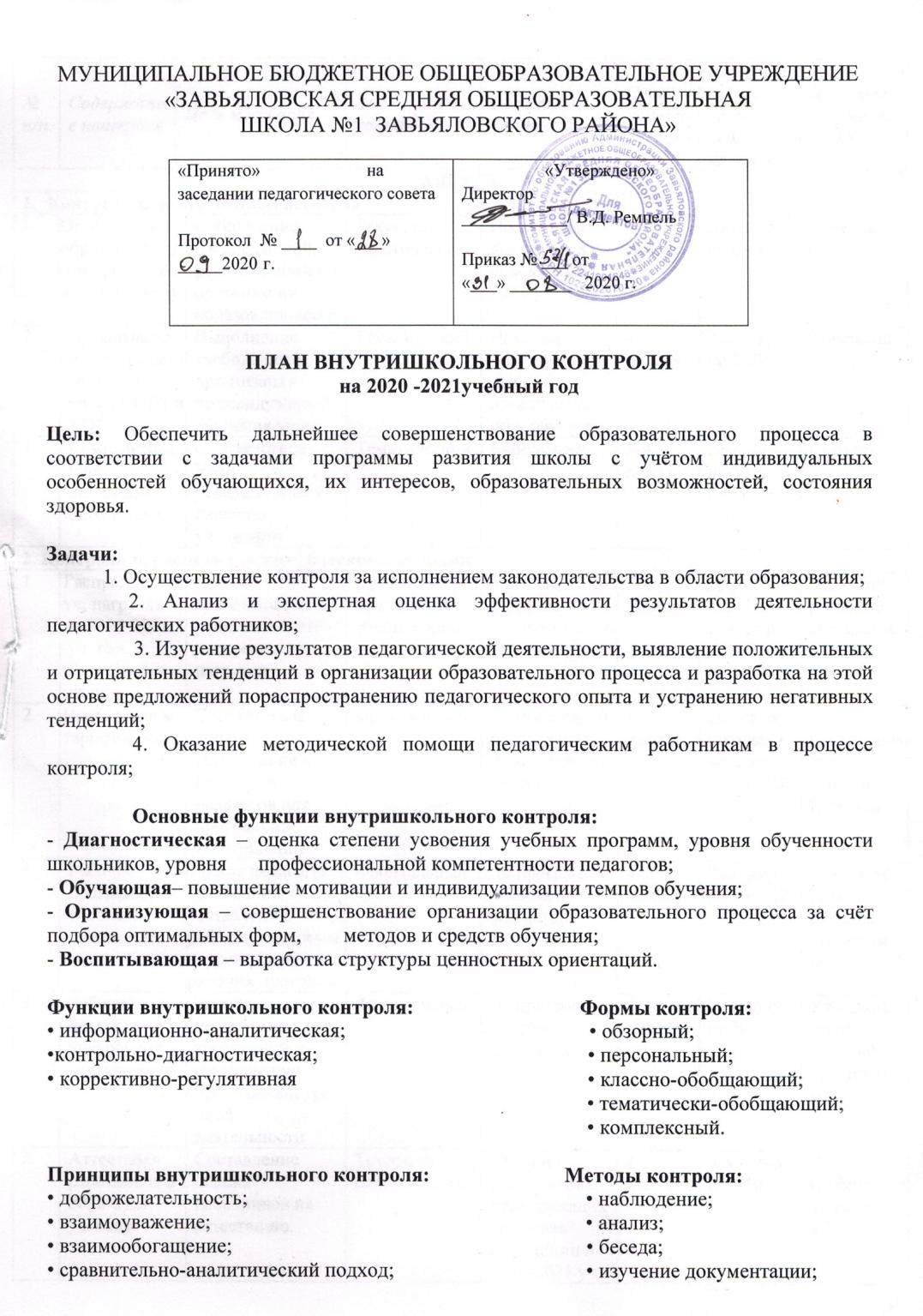 №п/п№п/пСодержание контроляЦель контроляЦель контроляВид контроляОбъекты контроляСрокиконтроляСрокиконтроляСрокиконтроляОтветственный за осуществление контроляОтветственный за осуществление контроляПодведение итогов ВШКПодведение итогов ВШКПодведение итогов ВШКПодведение итогов ВШКПодведение итогов ВШКПодведение итогов ВШКАВГУСТАВГУСТАВГУСТАВГУСТАВГУСТАВГУСТАВГУСТАВГУСТАВГУСТАВГУСТАВГУСТАВГУСТАВГУСТАВГУСТАВГУСТАВГУСТАВГУСТАВГУСТКонтроль за выполнением всеобучаКонтроль за выполнением всеобучаКонтроль за выполнением всеобучаКонтроль за выполнением всеобучаКонтроль за выполнением всеобучаКонтроль за выполнением всеобучаКонтроль за выполнением всеобучаКонтроль за выполнением всеобучаКонтроль за выполнением всеобучаКонтроль за выполнением всеобучаКонтроль за выполнением всеобучаКонтроль за выполнением всеобучаКонтроль за выполнением всеобучаКонтроль за выполнением всеобучаКонтроль за выполнением всеобучаКонтроль за выполнением всеобучаКонтроль за выполнением всеобучаКонтроль за выполнением всеобуча11Организация  образовательного процесса в новом уч. годуОрганизация  образовательного процесса в новом уч. годуСоблюдение распоряжений, рекомендаций по организации образов.процессаТекущий, тематический, Подготовка документов к новому 2020-2021 уч. году3-4 неделя3-4 неделя3-4 неделяДиректор школыДиректор школыСовещание Совещание Совещание Совещание Совещание Совещание 22Организация ндивидуального обучение уч- ся с ОВЗ и УООрганизация ндивидуального обучение уч- ся с ОВЗ и УОВыполнение требований к организации индивидуального обучения уч-сяТематическийНаличие документов для организации инд. обучения4 неделя4 неделя4 неделяЗам. дир. по УВРЗам. дир. по УВРСовещание Совещание Совещание Совещание Совещание Совещание 33Комплектование школьной библиотекиКомплектование школьной библиотекиСоответствие УМК утвержденному перечню учебниковТематическийБиблиотека3-4 неделя3-4 неделя3-4 неделяЗам. дир. по УР, библиотекарьЗам. дир. по УР, библиотекарьСправкаСправкаСправкаСправкаСправкаСправка2. Контроль за работой с педагогическими кадрами2. Контроль за работой с педагогическими кадрами2. Контроль за работой с педагогическими кадрами2. Контроль за работой с педагогическими кадрами2. Контроль за работой с педагогическими кадрами2. Контроль за работой с педагогическими кадрами2. Контроль за работой с педагогическими кадрами2. Контроль за работой с педагогическими кадрами2. Контроль за работой с педагогическими кадрами2. Контроль за работой с педагогическими кадрами2. Контроль за работой с педагогическими кадрами2. Контроль за работой с педагогическими кадрами2. Контроль за работой с педагогическими кадрами2. Контроль за работой с педагогическими кадрами2. Контроль за работой с педагогическими кадрами2. Контроль за работой с педагогическими кадрами2. Контроль за работой с педагогическими кадрами2. Контроль за работой с педагогическими кадрами11Распределение уч. нагрузки на 2020-2021уч. год. Расстановка кадров.Распределение уч. нагрузки на 2020-2021уч. год. Расстановка кадров.Выполнение требований к рациональному распределению нагрузкиФронтальныйкомплексно-обобщающийУчебная нагрузка педагогических работников 3-4 неделя3-4 неделя3-4 неделяДиректор школы, зам. дир. по УРДиректор школы, зам. дир. по УРАдминистративное совещание Административное совещание Административное совещание Административное совещание Административное совещание Административное совещание 22Подготовка к тарификацииПодготовка к тарификацииСоответствие уровня образования и категории педагогов для проведения тарификацииФронтальныйДокументы об образовании.Аттестационные листы4 неделя4 неделя4 неделяДиректор школы,зам. дир. по УР, ВРДиректор школы,зам. дир. по УР, ВРСписок педагогических работниковПриказы Список педагогических работниковПриказы Список педагогических работниковПриказы Список педагогических работниковПриказы Список педагогических работниковПриказы Список педагогических работниковПриказы 33Рабочие программы учебных предметов Рабочие программы учебных предметов Знание педагогами требований к составлению рабочих программ, корректировка рабочих программ. ФронтальныйРаб.программы учебных предметов 4 неделя4 неделя4 неделяЗам. дир. по УР, ВРЗам. дир. по УР, ВРУтверждённые рабочие программыУтверждённые рабочие программыУтверждённые рабочие программыУтверждённые рабочие программыУтверждённые рабочие программыУтверждённые рабочие программы44Рабочие программы внеурочной деятельностиРабочие программы внеурочной деятельностиЗнание педагогами требований к составлению программвнеурочной деятельностиФронтальныйРаб.программы внеурочной деятельности4 неделя4 неделя4 неделяЗам. дир. по ВРЗам. дир. по ВРУтверждённые рабочие программыУтверждённые рабочие программыУтверждённые рабочие программыУтверждённые рабочие программыУтверждённые рабочие программыУтверждённые рабочие программы55Аттестация работников в 2020-2021 уч. годуАттестация работников в 2020-2021 уч. годуСоставление списка работников на аттестацию. Тематический персональныйСписки работников, планирующих повысить аттестации в 2020-2021 уч. году и уточнение графика4 неделя4 неделя4 неделяЗам.  дир.  по УВРЗам.  дир.  по УВРПо графику аттестацииПо графику аттестацииПо графику аттестацииПо графику аттестацииПо графику аттестацииПо графику аттестации66Повышение квалификации Повышение квалификации Корректировка списков учителей, желающих повысить свою квалификациюТематическийСписки работников, планирующихповысить свою квалификацию4 неделя4 неделя4 неделяЗам.  дир.  по УВРЗам.  дир.  по УВРПо графикуПо графикуПо графикуПо графикуПо графикуПо графику3. Контроль за организацией условий обучения3. Контроль за организацией условий обучения3. Контроль за организацией условий обучения3. Контроль за организацией условий обучения3. Контроль за организацией условий обучения3. Контроль за организацией условий обучения3. Контроль за организацией условий обучения3. Контроль за организацией условий обучения3. Контроль за организацией условий обучения3. Контроль за организацией условий обучения3. Контроль за организацией условий обучения3. Контроль за организацией условий обучения3. Контроль за организацией условий обучения3. Контроль за организацией условий обучения3. Контроль за организацией условий обучения3. Контроль за организацией условий обучения3. Контроль за организацией условий обучения3. Контроль за организацией условий обучения11Инструктаж всех работников перед началом нового уч. годаВыполнение работниками требований ОТ и ТБ, антитеррористической защищенности объектаВыполнение работниками требований ОТ и ТБ, антитеррористической защищенности объектаТематическийПроведение инструктажа4 неделя4 неделя4 неделяОтветственный за охрану труда и ТБОтветственный за охрану труда и ТБИнструктаж по ОТ и ТБ, антитеррористической защищенности Инструктаж по ОТ и ТБ, антитеррористической защищенности Инструктаж по ОТ и ТБ, антитеррористической защищенности Инструктаж по ОТ и ТБ, антитеррористической защищенности Инструктаж по ОТ и ТБ, антитеррористической защищенности Инструктаж по ОТ и ТБ, антитеррористической защищенности 22Санитарное состояниепомещений школыВыполнение санитарно-гигиенических требований к организации образовательного процесса и соблюдению ТБВыполнение санитарно-гигиенических требований к организации образовательного процесса и соблюдению ТБФронтальныйРабота коллектива школы по подготовке помещений к новому учебному году4 неделя4 неделя4 неделяЗавхозЗавхозСобеседованиеСобеседованиеСобеседованиеСобеседованиеСобеседованиеСобеседование4. Контроль за состоянием воспитательной работы4. Контроль за состоянием воспитательной работы4. Контроль за состоянием воспитательной работы4. Контроль за состоянием воспитательной работы4. Контроль за состоянием воспитательной работы4. Контроль за состоянием воспитательной работы4. Контроль за состоянием воспитательной работы4. Контроль за состоянием воспитательной работы4. Контроль за состоянием воспитательной работы4. Контроль за состоянием воспитательной работы4. Контроль за состоянием воспитательной работы4. Контроль за состоянием воспитательной работы4. Контроль за состоянием воспитательной работы4. Контроль за состоянием воспитательной работы4. Контроль за состоянием воспитательной работы4. Контроль за состоянием воспитательной работы4. Контроль за состоянием воспитательной работы4. Контроль за состоянием воспитательной работы1Подготовка Дня знаний, праздника Первого звонкаПодготовка Дня знаний, праздника Первого звонкаГотовность к проведению мероприятийГотовность к проведению мероприятийТематическийСценарийОформление помещений4 неделя4 неделя4 неделяЗам. дир. по УВРЗам. дир. по УВРПроведение линейкиПроведение линейкиПроведение линейкиПроведение линейкиПроведение линейкиПроведение линейкиСЕНТЯБРЬСЕНТЯБРЬСЕНТЯБРЬСЕНТЯБРЬСЕНТЯБРЬСЕНТЯБРЬСЕНТЯБРЬСЕНТЯБРЬСЕНТЯБРЬСЕНТЯБРЬСЕНТЯБРЬСЕНТЯБРЬСЕНТЯБРЬСЕНТЯБРЬСЕНТЯБРЬСЕНТЯБРЬСЕНТЯБРЬСЕНТЯБРЬКонтроль за выполнением всеобучаКонтроль за выполнением всеобучаКонтроль за выполнением всеобучаКонтроль за выполнением всеобучаКонтроль за выполнением всеобучаКонтроль за выполнением всеобучаКонтроль за выполнением всеобучаКонтроль за выполнением всеобучаКонтроль за выполнением всеобучаКонтроль за выполнением всеобучаКонтроль за выполнением всеобучаКонтроль за выполнением всеобучаКонтроль за выполнением всеобучаКонтроль за выполнением всеобучаКонтроль за выполнением всеобучаКонтроль за выполнением всеобучаКонтроль за выполнением всеобучаКонтроль за выполнением всеобуча1Работа с детьми «Группы риска»Работа с детьми «Группы риска»Формирование банка данныхФормирование банка данныхПерсональныйДокументы кл. руков. для работы с детьми «Группы риска»2-3 неделя2-3 неделя2-3 неделяЗам. дир. по  ВР, соц. педагогБанк данных Банк данных Банк данных Банк данных Банк данных Банк данных Банк данных 2. Контроль за работой с педагогическими кадрами 2. Контроль за работой с педагогическими кадрами 2. Контроль за работой с педагогическими кадрами 2. Контроль за работой с педагогическими кадрами 2. Контроль за работой с педагогическими кадрами 2. Контроль за работой с педагогическими кадрами 2. Контроль за работой с педагогическими кадрами 2. Контроль за работой с педагогическими кадрами 2. Контроль за работой с педагогическими кадрами 2. Контроль за работой с педагогическими кадрами 2. Контроль за работой с педагогическими кадрами 2. Контроль за работой с педагогическими кадрами 2. Контроль за работой с педагогическими кадрами 2. Контроль за работой с педагогическими кадрами 2. Контроль за работой с педагогическими кадрами 2. Контроль за работой с педагогическими кадрами 2. Контроль за работой с педагогическими кадрами 2. Контроль за работой с педагогическими кадрами 1Работа методических объединенийРабота методических объединенийОрганизационные вопросыОрганизационные вопросыТематическийМО2 неделя2 неделя2 неделяЗам. директора по  УВРЗам. директора по  УВРЗам. директора по  УВРПлан работыПлан работыПлан работыПлан работыПлан работы3. Контроль за школьной документацией3. Контроль за школьной документацией3. Контроль за школьной документацией3. Контроль за школьной документацией3. Контроль за школьной документацией3. Контроль за школьной документацией3. Контроль за школьной документацией3. Контроль за школьной документацией3. Контроль за школьной документацией3. Контроль за школьной документацией3. Контроль за школьной документацией3. Контроль за школьной документацией3. Контроль за школьной документацией3. Контроль за школьной документацией3. Контроль за школьной документацией3. Контроль за школьной документацией3. Контроль за школьной документацией3. Контроль за школьной документацией1Оформление личных дел уч-ся Оформление личных дел уч-ся Выполнение требований к оформлению личных дел уч-сяВыполнение требований к оформлению личных дел уч-сяТематическийЛичные дела уч-сяЛичные дела уч-ся1 неделя1 неделяЗам. дир. по УР. Кл.руководителиЗам. дир. по УР. Кл.руководителиЗам. дир. по УР. Кл.руководителиЗам. дир. по УР. Кл.руководителиСовещание при ЗУВРСовещание при ЗУВРСовещание при ЗУВРСовещание при ЗУВР2Оформление личных дел прибывших уч-сяОформление личных дел прибывших уч-сяВыполнение требований к оформлению личных дел уч-сяВыполнение требований к оформлению личных дел уч-сяТематическийЛичные дела прибывших учсяЛичные дела прибывших учся1 неделя1 неделяЗам. дир. по УР. Кл.рук.Зам. дир. по УР. Кл.рук.Зам. дир. по УР. Кл.рук.Зам. дир. по УР. Кл.рук.СобеседованияСобеседованияСобеседованияСобеседования3План  работы ШМОПлан  работы ШМОВыявление степени готовности документации ШМО к  решению поставленных задачВыявление степени готовности документации ШМО к  решению поставленных задачТематическийПлан работы ШМОПлан работы ШМО1 неделя1 неделяЗам. дир. по УР, руковод. ШМОЗам. дир. по УР, руковод. ШМОЗам. дир. по УР, руковод. ШМОЗам. дир. по УР, руковод. ШМОПроверка документации, собеседованиеПроверка документации, собеседованиеПроверка документации, собеседованиеПроверка документации, собеседование4Электронные журналы Электронные журналы Выполнение требований к ведению ЭЖ Выполнение требований к ведению ЭЖ ФронтальныйЭЖЭЖ4 неделя4 неделяЗам. дир. по УРЗам. дир. по УРЗам. дир. по УРЗам. дир. по УРПроверкаПроверкаПроверкаПроверка5Проверка и утверждение планов воспитател.работы кл. руковод. Проверка и утверждение планов воспитател.работы кл. руковод. Выполнение рекомендаций по составлению планов воспитат.работы на 2020-2021 уч. год.Выполнение рекомендаций по составлению планов воспитат.работы на 2020-2021 уч. год.ТематическийПланы воспитательной работы кл. руковод.Планы воспитательной работы кл. руковод.4 неделя4 неделяЗам. дир. по ВРЗам. дир. по ВРЗам. дир. по ВРЗам. дир. по ВРСправкаСправкаСправкаСправка7Документация вожатогоДокументация вожатогоВыполнение рекомендаций по составлению плана работы на 1 полугодиеВыполнение рекомендаций по составлению плана работы на 1 полугодиеТематическийПланы работы педагога - организатораПланы работы педагога - организатора2неделя2неделяЗам. дир. по ВРЗам. дир. по ВРЗам. дир. по ВРЗам. дир. по ВРСобеседованиеСобеседованиеСобеседованиеСобеседование4. Контроль за сохранением здоровья учащихся4. Контроль за сохранением здоровья учащихся4. Контроль за сохранением здоровья учащихся4. Контроль за сохранением здоровья учащихся4. Контроль за сохранением здоровья учащихся4. Контроль за сохранением здоровья учащихся4. Контроль за сохранением здоровья учащихся4. Контроль за сохранением здоровья учащихся4. Контроль за сохранением здоровья учащихся4. Контроль за сохранением здоровья учащихся4. Контроль за сохранением здоровья учащихся4. Контроль за сохранением здоровья учащихся4. Контроль за сохранением здоровья учащихся4. Контроль за сохранением здоровья учащихся4. Контроль за сохранением здоровья учащихся4. Контроль за сохранением здоровья учащихся4. Контроль за сохранением здоровья учащихся4. Контроль за сохранением здоровья учащихся1Организация питания в школьной столовойОрганизация питания в школьной столовойОхват учащихся горячим питанием.Охват учащихся горячим питанием.ТематическийСостояние документации по питаниюСостояние документации по питанию2 неделя2 неделяОтветственный за питаниеОтветственный за питаниеОтветственный за питаниеОтветственный за питаниеОтветственный за питаниеОтветственный за питаниеОтветственный за питаниеСтатистический отчет5. Контроль за организацией условий обучения5. Контроль за организацией условий обучения5. Контроль за организацией условий обучения5. Контроль за организацией условий обучения5. Контроль за организацией условий обучения5. Контроль за организацией условий обучения5. Контроль за организацией условий обучения5. Контроль за организацией условий обучения5. Контроль за организацией условий обучения5. Контроль за организацией условий обучения5. Контроль за организацией условий обучения5. Контроль за организацией условий обучения5. Контроль за организацией условий обучения5. Контроль за организацией условий обучения5. Контроль за организацией условий обучения5. Контроль за организацией условий обучения5. Контроль за организацией условий обучения5. Контроль за организацией условий обучения1Обеспечение учащихся учебниками Обеспечение учащихся учебниками Наличие учебников у уч-ся в соответствии с УМК школы на 2020-2021 уч. год Наличие учебников у уч-ся в соответствии с УМК школы на 2020-2021 уч. год ТематическийДокументация библиотеки (учет учебного фонда)Документация библиотеки (учет учебного фонда)Документация библиотеки (учет учебного фонда)2неделяДиректор, зам. директора по  УВР, руководители ШМО, библиотекарьДиректор, зам. директора по  УВР, руководители ШМО, библиотекарьДиректор, зам. директора по  УВР, руководители ШМО, библиотекарьДиректор, зам. директора по  УВР, руководители ШМО, библиотекарьДиректор, зам. директора по  УВР, руководители ШМО, библиотекарьДиректор, зам. директора по  УВР, руководители ШМО, библиотекарьСовещаниеСовещание6. Контроль за организацией воспитательной работой6. Контроль за организацией воспитательной работой6. Контроль за организацией воспитательной работой6. Контроль за организацией воспитательной работой6. Контроль за организацией воспитательной работой6. Контроль за организацией воспитательной работой6. Контроль за организацией воспитательной работой6. Контроль за организацией воспитательной работой6. Контроль за организацией воспитательной работой6. Контроль за организацией воспитательной работой6. Контроль за организацией воспитательной работой6. Контроль за организацией воспитательной работой6. Контроль за организацией воспитательной работой6. Контроль за организацией воспитательной работой6. Контроль за организацией воспитательной работой6. Контроль за организацией воспитательной работой6. Контроль за организацией воспитательной работой6. Контроль за организацией воспитательной работой11Контроль за наполняемостью занятий ВДНаполняемость занятий ВДНаполняемость занятий ВДАдминистративныйПроверка состояния документооборота.Проверка состояния документооборота.Проверка состояния документооборота.1неделяЗам. дир. по ВРЗам. дир. по ВРЗам. дир. по ВРЗам. дир. по ВРЗам. дир. по ВРЗам. дир. по ВРСправкаСправкаОКТЯБРЬОКТЯБРЬОКТЯБРЬОКТЯБРЬОКТЯБРЬОКТЯБРЬОКТЯБРЬОКТЯБРЬОКТЯБРЬОКТЯБРЬОКТЯБРЬОКТЯБРЬОКТЯБРЬОКТЯБРЬОКТЯБРЬОКТЯБРЬОКТЯБРЬОКТЯБРЬ1.Контроль за выполнением всеобуча1.Контроль за выполнением всеобуча1.Контроль за выполнением всеобуча1.Контроль за выполнением всеобуча1.Контроль за выполнением всеобуча1.Контроль за выполнением всеобуча1.Контроль за выполнением всеобуча1.Контроль за выполнением всеобуча1.Контроль за выполнением всеобуча1.Контроль за выполнением всеобуча1.Контроль за выполнением всеобуча1.Контроль за выполнением всеобуча1.Контроль за выполнением всеобуча1.Контроль за выполнением всеобуча1.Контроль за выполнением всеобуча1.Контроль за выполнением всеобуча1.Контроль за выполнением всеобуча1.Контроль за выполнением всеобуча11Индивидуальное обучение на домуКонтроль выполнения индивидуальных планов и рабочих программ педагог.Контроль выполнения индивидуальных планов и рабочих программ педагог.ТематическийПланы индивидуального обученияПланы индивидуального обученияПланы индивидуального обучения1 неделяЗам. дир. по УВР, учителя предметникиЗам. дир. по УВР, учителя предметникиЗам. дир. по УВР, учителя предметникиЗам. дир. по УВР, учителя предметникиЗам. дир. по УВР, учителя предметникиЗам. дир. по УВР, учителя предметникиСовещание при ЗУВРСовещание при ЗУВР22Индивидуальная работа по ликвидации пробелов в знаниях об-сяКачество проведения индивидуальных занятий с отстающимиКачество проведения индивидуальных занятий с отстающимиТематическийРабота с отстающимиРабота с отстающимиРабота с отстающими3 неделяЗам. директора по УВР, учителя-предметники, кл.руководители.Зам. директора по УВР, учителя-предметники, кл.руководители.Зам. директора по УВР, учителя-предметники, кл.руководители.Зам. директора по УВР, учителя-предметники, кл.руководители.Зам. директора по УВР, учителя-предметники, кл.руководители.Зам. директора по УВР, учителя-предметники, кл.руководители.СобеседованиеСобеседование33Индивидуальная работа с об-ся, имеющими повышенную мотивацию к учебно-познавательной деятельности Качество проведения индивидуальных занятий с об-ся, имеющими повышенную мотивацию к учебно-познавательной деятельностиКачество проведения индивидуальных занятий с об-ся, имеющими повышенную мотивацию к учебно-познавательной деятельностиТематическийРабота с мотивированными об-сяРабота с мотивированными об-сяРабота с мотивированными об-ся4 неделяЗам. директора по УВР ,учителя-предметники, кл.руководители.Зам. директора по УВР ,учителя-предметники, кл.руководители.Зам. директора по УВР ,учителя-предметники, кл.руководители.Зам. директора по УВР ,учителя-предметники, кл.руководители.Зам. директора по УВР ,учителя-предметники, кл.руководители.Зам. директора по УВР ,учителя-предметники, кл.руководители.СобеседованиеСобеседование44ВОШ, школьный этапКачество знанийКачество знанийТематическийРабота с высокомотивированными учащимисяРабота с высокомотивированными учащимисяРабота с высокомотивированными учащимисяВ течение месяцаЗам. директора по УВР ,учителя-предметники, кл.руководители.Зам. директора по УВР ,учителя-предметники, кл.руководители.Зам. директора по УВР ,учителя-предметники, кл.руководители.Зам. директора по УВР ,учителя-предметники, кл.руководители.Зам. директора по УВР ,учителя-предметники, кл.руководители.Зам. директора по УВР ,учителя-предметники, кл.руководители.ПриказПриказ2. Контроль за школьной документацией2. Контроль за школьной документацией2. Контроль за школьной документацией2. Контроль за школьной документацией2. Контроль за школьной документацией2. Контроль за школьной документацией2. Контроль за школьной документацией2. Контроль за школьной документацией2. Контроль за школьной документацией2. Контроль за школьной документацией2. Контроль за школьной документацией2. Контроль за школьной документацией2. Контроль за школьной документацией2. Контроль за школьной документацией2. Контроль за школьной документацией2. Контроль за школьной документацией2. Контроль за школьной документацией2. Контроль за школьной документацией1Проверка электронных журналов  Проверка электронных журналов  Выполнение требований к работе с электронными журналамиВыполнение требований к работе с электронными журналамиТематическийЭлектронные журналы классовЭлектронные журналы классовЭлектронные журналы классов3-4 неделяЗам. дир.  по УВР, учителя предметникиЗам. дир.  по УВР, учителя предметникиЗам. дир.  по УВР, учителя предметникиЗам. дир.  по УВР, учителя предметникиЗам. дир.  по УВР, учителя предметникиСобеседованиеСобеседованиеСобеседование2Проверка планов воспитательной работы кл. рук.Проверка планов воспитательной работы кл. рук.Проведение мероприятий согласно  плану воспит. работы на 2020 -2021 уч. годПроведение мероприятий согласно  плану воспит. работы на 2020 -2021 уч. годТематическийПланы воспитательной работы кл. рук. 5-11 кл.Планы воспитательной работы кл. рук. 5-11 кл.Планы воспитательной работы кл. рук. 5-11 кл.4неделяЗам. дир.  по  ВР, кл.руководителиЗам. дир.  по  ВР, кл.руководителиЗам. дир.  по  ВР, кл.руководителиЗам. дир.  по  ВР, кл.руководителиЗам. дир.  по  ВР, кл.руководителиСобеседование, анализСобеседование, анализСобеседование, анализ4Работа школьного сайтаРабота школьного сайтаСоответствие сайта требованиям Закона РФ «Об образовании в Российской Федерации»Соответствие сайта требованиям Закона РФ «Об образовании в Российской Федерации»ТематическийСайт школыСайт школыСайт школы1 неделяОтветственный за сайтОтветственный за сайтОтветственный за сайтОтветственный за сайтОтветственный за сайтСобеседование, анализСобеседование, анализСобеседование, анализ3. Контроль за организацией условий обучения3. Контроль за организацией условий обучения3. Контроль за организацией условий обучения3. Контроль за организацией условий обучения3. Контроль за организацией условий обучения3. Контроль за организацией условий обучения3. Контроль за организацией условий обучения3. Контроль за организацией условий обучения3. Контроль за организацией условий обучения3. Контроль за организацией условий обучения3. Контроль за организацией условий обучения3. Контроль за организацией условий обучения3. Контроль за организацией условий обучения3. Контроль за организацией условий обучения3. Контроль за организацией условий обучения3. Контроль за организацией условий обучения3. Контроль за организацией условий обучения3. Контроль за организацией условий обучения11Состояние охраны труда и техники безопасности в школеСоздание безопасных условий для пребывания детей в школе, выполнение требований к проведению инструктажа об-ся по ОТ и ТБСоздание безопасных условий для пребывания детей в школе, выполнение требований к проведению инструктажа об-ся по ОТ и ТБТематическийДокументация по технике безопасностиВ течение месяцаВ течение месяцаВ течение месяцаОтветственный за охрану трудаОтветственный за охрану трудаОтветственный за охрану трудаОтветственный за охрану трудаОтветственный за охрану трудаЖурналы по ТБ Журналы по ТБ Журналы по ТБ 22Проведение инструктажей с уч-ся Выполнение требований к проведению инструктажа обучающихся по ОТ и ТБВыполнение требований к проведению инструктажа обучающихся по ОТ и ТБТематическийЖурналы инструктажейВ течение месяцаВ течение месяцаВ течение месяцаОтветственный за охрану трудаОтветственный за охрану трудаОтветственный за охрану трудаОтветственный за охрану трудаОтветственный за охрану трудаАдминистративное совещание, журналы ТБАдминистративное совещание, журналы ТБАдминистративное совещание, журналы ТБ4. Контроль за организацией воспитательной работой4. Контроль за организацией воспитательной работой4. Контроль за организацией воспитательной работой4. Контроль за организацией воспитательной работой4. Контроль за организацией воспитательной работой4. Контроль за организацией воспитательной работой4. Контроль за организацией воспитательной работой4. Контроль за организацией воспитательной работой4. Контроль за организацией воспитательной работой4. Контроль за организацией воспитательной работой4. Контроль за организацией воспитательной работой4. Контроль за организацией воспитательной работой4. Контроль за организацией воспитательной работой4. Контроль за организацией воспитательной работой4. Контроль за организацией воспитательной работой4. Контроль за организацией воспитательной работой4. Контроль за организацией воспитательной работой4. Контроль за организацией воспитательной работой11Работа занятий ВД спортивной направленностиИзучение методов и приёмов используемых педагогами при проведении занятий ВД спортивной направленностиИзучение методов и приёмов используемых педагогами при проведении занятий ВД спортивной направленностиТематическийПосещение занятий 5-11 кл.3-4 неделя3-4 неделя3-4 неделяЗам. дир.  по  ВР        Зам. дир.  по  ВР        Зам. дир.  по  ВР        Зам. дир.  по  ВР        Зам. дир.  по  ВР        СправкаСправкаСправкаНОЯБРЬНОЯБРЬНОЯБРЬНОЯБРЬНОЯБРЬНОЯБРЬНОЯБРЬНОЯБРЬНОЯБРЬНОЯБРЬНОЯБРЬНОЯБРЬНОЯБРЬНОЯБРЬНОЯБРЬНОЯБРЬНОЯБРЬНОЯБРЬНОЯБРЬНОЯБРЬНОЯБРЬНОЯБРЬНОЯБРЬНОЯБРЬНОЯБРЬНОЯБРЬНОЯБРЬНОЯБРЬНОЯБРЬНОЯБРЬНОЯБРЬНОЯБРЬНОЯБРЬНОЯБРЬНОЯБРЬНОЯБРЬНОЯБРЬНОЯБРЬНОЯБРЬНОЯБРЬНОЯБРЬНОЯБРЬНОЯБРЬНОЯБРЬНОЯБРЬНОЯБРЬНОЯБРЬНОЯБРЬНОЯБРЬНОЯБРЬНОЯБРЬНОЯБРЬНОЯБРЬ1.Контроль за выполнением всеобуча1.Контроль за выполнением всеобуча1.Контроль за выполнением всеобуча1.Контроль за выполнением всеобуча1.Контроль за выполнением всеобуча1.Контроль за выполнением всеобуча1.Контроль за выполнением всеобуча1.Контроль за выполнением всеобуча1.Контроль за выполнением всеобуча1.Контроль за выполнением всеобуча1.Контроль за выполнением всеобуча1.Контроль за выполнением всеобуча1.Контроль за выполнением всеобуча1.Контроль за выполнением всеобуча1.Контроль за выполнением всеобуча1.Контроль за выполнением всеобуча1.Контроль за выполнением всеобуча1.Контроль за выполнением всеобуча1.Контроль за выполнением всеобуча1.Контроль за выполнением всеобуча1.Контроль за выполнением всеобуча1.Контроль за выполнением всеобуча1.Контроль за выполнением всеобуча1.Контроль за выполнением всеобуча1.Контроль за выполнением всеобуча1.Контроль за выполнением всеобуча1.Контроль за выполнением всеобуча1.Контроль за выполнением всеобуча1.Контроль за выполнением всеобуча1.Контроль за выполнением всеобуча1.Контроль за выполнением всеобуча1.Контроль за выполнением всеобуча1.Контроль за выполнением всеобуча1.Контроль за выполнением всеобуча1.Контроль за выполнением всеобуча1.Контроль за выполнением всеобуча1.Контроль за выполнением всеобуча1.Контроль за выполнением всеобуча1.Контроль за выполнением всеобуча1.Контроль за выполнением всеобуча1.Контроль за выполнением всеобуча1.Контроль за выполнением всеобуча1.Контроль за выполнением всеобуча1.Контроль за выполнением всеобуча1.Контроль за выполнением всеобуча1.Контроль за выполнением всеобуча1.Контроль за выполнением всеобуча1.Контроль за выполнением всеобуча1.Контроль за выполнением всеобуча1.Контроль за выполнением всеобуча1.Контроль за выполнением всеобуча1.Контроль за выполнением всеобуча1.Контроль за выполнением всеобуча1Работа библиотеки школы по привитию интереса к чтению Работа библиотеки школы по привитию интереса к чтению Работа библиотеки школы по привитию интереса к чтению Работа библиотеки школы по привитию интереса к чтению Работа библиотеки школы по привитию интереса к чтению Работа библиотеки школы по привитию интереса к чтению Работа библиотеки школы по привитию интереса к чтению Работа библиотеки школы по привитию интереса к чтению Работа библиотеки школы по привитию интереса к чтению Работа библиотеки школы по привитию интереса к чтению Работа библиотеки школы по привитию интереса к чтению Анализ читательскихинтересов школьников, организация внеурочной деятельности библиотеки Анализ читательскихинтересов школьников, организация внеурочной деятельности библиотеки Анализ читательскихинтересов школьников, организация внеурочной деятельности библиотеки Анализ читательскихинтересов школьников, организация внеурочной деятельности библиотеки Анализ читательскихинтересов школьников, организация внеурочной деятельности библиотеки Тематический Тематический Тематический Тематический Тематический Тематический Тематический Тематический Тематический Тематический Тематический Тематический Тематический Выполнение плана работы библиотеки Выполнение плана работы библиотеки Выполнение плана работы библиотеки Выполнение плана работы библиотеки Выполнение плана работы библиотеки Выполнение плана работы библиотеки Выполнение плана работы библиотеки 1 неделя1 неделя1 неделя1 неделя1 неделя1 неделяБиблиотекарьБиблиотекарьБиблиотекарьБиблиотекарьБиблиотекарьБиблиотекарьБиблиотекарьБиблиотекарьБиблиотекарьСобеседование2Контроль за посещаемостью занятий  уч-сяКонтроль за посещаемостью занятий  уч-сяКонтроль за посещаемостью занятий  уч-сяКонтроль за посещаемостью занятий  уч-сяКонтроль за посещаемостью занятий  уч-сяКонтроль за посещаемостью занятий  уч-сяКонтроль за посещаемостью занятий  уч-сяКонтроль за посещаемостью занятий  уч-сяКонтроль за посещаемостью занятий  уч-сяКонтроль за посещаемостью занятий  уч-сяКонтроль за посещаемостью занятий  уч-сяВыявление уч-ся, пропускающих уроки без уважительной причиныВыявление уч-ся, пропускающих уроки без уважительной причиныВыявление уч-ся, пропускающих уроки без уважительной причиныВыявление уч-ся, пропускающих уроки без уважительной причиныВыявление уч-ся, пропускающих уроки без уважительной причиныНаблюдение, проверка эл. журналовНаблюдение, проверка эл. журналовНаблюдение, проверка эл. журналовНаблюдение, проверка эл. журналовНаблюдение, проверка эл. журналовНаблюдение, проверка эл. журналовНаблюдение, проверка эл. журналовНаблюдение, проверка эл. журналовНаблюдение, проверка эл. журналовНаблюдение, проверка эл. журналовНаблюдение, проверка эл. журналовНаблюдение, проверка эл. журналовНаблюдение, проверка эл. журналовМониторингМониторингМониторингМониторингМониторингМониторингМониторинг2 неделя2 неделя2 неделя2 неделя2 неделя2 неделяЗам. дир.  по  УВР,ВРЗам. дир.  по  УВР,ВРЗам. дир.  по  УВР,ВРЗам. дир.  по  УВР,ВРЗам. дир.  по  УВР,ВРЗам. дир.  по  УВР,ВРЗам. дир.  по  УВР,ВРЗам. дир.  по  УВР,ВРЗам. дир.  по  УВР,ВРСобеседование3Индивидуальная работа с неблагополучными семьями и учащимися «группы риска» Индивидуальная работа с неблагополучными семьями и учащимися «группы риска» Индивидуальная работа с неблагополучными семьями и учащимися «группы риска» Индивидуальная работа с неблагополучными семьями и учащимися «группы риска» Индивидуальная работа с неблагополучными семьями и учащимися «группы риска» Индивидуальная работа с неблагополучными семьями и учащимися «группы риска» Индивидуальная работа с неблагополучными семьями и учащимися «группы риска» Индивидуальная работа с неблагополучными семьями и учащимися «группы риска» Индивидуальная работа с неблагополучными семьями и учащимися «группы риска» Индивидуальная работа с неблагополучными семьями и учащимися «группы риска» Индивидуальная работа с неблагополучными семьями и учащимися «группы риска» Организация индивидуальной работы по предупреждению неуспеваемости и правонарушений Организация индивидуальной работы по предупреждению неуспеваемости и правонарушений Организация индивидуальной работы по предупреждению неуспеваемости и правонарушений Организация индивидуальной работы по предупреждению неуспеваемости и правонарушений Организация индивидуальной работы по предупреждению неуспеваемости и правонарушений Тематический персональный Тематический персональный Тематический персональный Тематический персональный Тематический персональный Тематический персональный Тематический персональный Тематический персональный Тематический персональный Тематический персональный Тематический персональный Тематический персональный Тематический персональный Совет профилактики Совет профилактики Совет профилактики Совет профилактики Совет профилактики Совет профилактики Совет профилактики 1неделя1неделя1неделя1неделя1неделя1неделяЗам. дир.  по  УВР, ВРЗам. дир.  по  УВР, ВРЗам. дир.  по  УВР, ВРЗам. дир.  по  УВР, ВРЗам. дир.  по  УВР, ВРЗам. дир.  по  УВР, ВРЗам. дир.  по  УВР, ВРЗам. дир.  по  УВР, ВРЗам. дир.  по  УВР, ВРСобеседование4ВОШ, муниципальный этапВОШ, муниципальный этапВОШ, муниципальный этапВОШ, муниципальный этапВОШ, муниципальный этапВОШ, муниципальный этапВОШ, муниципальный этапВОШ, муниципальный этапВОШ, муниципальный этапВОШ, муниципальный этапВОШ, муниципальный этапКачество знанийКачество знанийКачество знанийКачество знанийКачество знанийТематическийТематическийТематическийТематическийТематическийТематическийТематическийТематическийТематическийТематическийТематическийТематическийТематическийРабота с высокомотивированными учащимисяРабота с высокомотивированными учащимисяРабота с высокомотивированными учащимисяРабота с высокомотивированными учащимисяРабота с высокомотивированными учащимисяРабота с высокомотивированными учащимисяРабота с высокомотивированными учащимисяВ течение месяцаВ течение месяцаВ течение месяцаВ течение месяцаВ течение месяцаВ течение месяцаЗам. директора по УВР ,учителя-предметники, кл.руководители.Зам. директора по УВР ,учителя-предметники, кл.руководители.Зам. директора по УВР ,учителя-предметники, кл.руководители.Зам. директора по УВР ,учителя-предметники, кл.руководители.Зам. директора по УВР ,учителя-предметники, кл.руководители.Зам. директора по УВР ,учителя-предметники, кл.руководители.Зам. директора по УВР ,учителя-предметники, кл.руководители.Зам. директора по УВР ,учителя-предметники, кл.руководители.Зам. директора по УВР ,учителя-предметники, кл.руководители.Приказ, муниципальный3Контроль за школьной документацией3Контроль за школьной документацией3Контроль за школьной документацией3Контроль за школьной документацией3Контроль за школьной документацией3Контроль за школьной документацией3Контроль за школьной документацией3Контроль за школьной документацией3Контроль за школьной документацией3Контроль за школьной документацией3Контроль за школьной документацией3Контроль за школьной документацией3Контроль за школьной документацией3Контроль за школьной документацией3Контроль за школьной документацией3Контроль за школьной документацией3Контроль за школьной документацией3Контроль за школьной документацией3Контроль за школьной документацией3Контроль за школьной документацией3Контроль за школьной документацией3Контроль за школьной документацией3Контроль за школьной документацией3Контроль за школьной документацией3Контроль за школьной документацией3Контроль за школьной документацией3Контроль за школьной документацией3Контроль за школьной документацией3Контроль за школьной документацией3Контроль за школьной документацией3Контроль за школьной документацией3Контроль за школьной документацией3Контроль за школьной документацией3Контроль за школьной документацией3Контроль за школьной документацией3Контроль за школьной документацией3Контроль за школьной документацией3Контроль за школьной документацией3Контроль за школьной документацией3Контроль за школьной документацией3Контроль за школьной документацией3Контроль за школьной документацией3Контроль за школьной документацией3Контроль за школьной документацией3Контроль за школьной документацией3Контроль за школьной документацией3Контроль за школьной документацией3Контроль за школьной документацией3Контроль за школьной документацией3Контроль за школьной документацией3Контроль за школьной документацией3Контроль за школьной документацией3Контроль за школьной документацией1Проверка журналов  внеурочной деятельности,факультативных курсов  Проверка журналов  внеурочной деятельности,факультативных курсов  Проверка журналов  внеурочной деятельности,факультативных курсов  Проверка журналов  внеурочной деятельности,факультативных курсов  Проверка журналов  внеурочной деятельности,факультативных курсов  Проверка журналов  внеурочной деятельности,факультативных курсов  Выполнение требований к ведению журнала.Выполнение требований к ведению журнала.Выполнение требований к ведению журнала.Выполнение требований к ведению журнала.Выполнение требований к ведению журнала.Выполнение требований к ведению журнала.Выполнение требований к ведению журнала.Выполнение требований к ведению журнала.Выполнение требований к ведению журнала.Выполнение требований к ведению журнала.ТематическийТематическийТематическийТематическийТематическийТематическийТематическийТематическийТематическийТематическийТематическийТематическийТематический Журналы внеурочной деятельности  Журналы внеурочной деятельности  Журналы внеурочной деятельности  Журналы внеурочной деятельности  Журналы внеурочной деятельности  Журналы внеурочной деятельности  Журналы внеурочной деятельности  Журналы внеурочной деятельности  Журналы внеурочной деятельности  Журналы внеурочной деятельности 3 неделя3 неделя3 неделя3 неделя3 неделяЗам. Дир.  По  ВР,УВРЗам. Дир.  По  ВР,УВРЗам. Дир.  По  ВР,УВРЗам. Дир.  По  ВР,УВРЗам. Дир.  По  ВР,УВРЗам. Дир.  По  ВР,УВРЗам. Дир.  По  ВР,УВРСправка2Контроль за заполнением ЭЖКонтроль за заполнением ЭЖКонтроль за заполнением ЭЖКонтроль за заполнением ЭЖКонтроль за заполнением ЭЖКонтроль за заполнением ЭЖВыполнение требований к ведению и проверке, объективность оценкиВыполнение требований к ведению и проверке, объективность оценкиВыполнение требований к ведению и проверке, объективность оценкиВыполнение требований к ведению и проверке, объективность оценкиВыполнение требований к ведению и проверке, объективность оценкиВыполнение требований к ведению и проверке, объективность оценкиВыполнение требований к ведению и проверке, объективность оценкиВыполнение требований к ведению и проверке, объективность оценкиВыполнение требований к ведению и проверке, объективность оценкиВыполнение требований к ведению и проверке, объективность оценкиТематическийТематическийТематическийТематическийТематическийТематическийТематическийТематическийТематическийТематическийТематическийТематическийТематическийЭлектронные журналыЭлектронные журналыЭлектронные журналыЭлектронные журналыЭлектронные журналыЭлектронные журналыЭлектронные журналыЭлектронные журналыЭлектронные журналыЭлектронные журналы3 неделя3 неделя3 неделя3 неделя3 неделяЗам. Дир.  По  УВР,учителя-предметникиЗам. Дир.  По  УВР,учителя-предметникиЗам. Дир.  По  УВР,учителя-предметникиЗам. Дир.  По  УВР,учителя-предметникиЗам. Дир.  По  УВР,учителя-предметникиЗам. Дир.  По  УВР,учителя-предметникиЗам. Дир.  По  УВР,учителя-предметникиСобеседование     4. Контроль за сохранением здоровья учащихся     4. Контроль за сохранением здоровья учащихся     4. Контроль за сохранением здоровья учащихся     4. Контроль за сохранением здоровья учащихся     4. Контроль за сохранением здоровья учащихся     4. Контроль за сохранением здоровья учащихся     4. Контроль за сохранением здоровья учащихся     4. Контроль за сохранением здоровья учащихся     4. Контроль за сохранением здоровья учащихся     4. Контроль за сохранением здоровья учащихся     4. Контроль за сохранением здоровья учащихся     4. Контроль за сохранением здоровья учащихся     4. Контроль за сохранением здоровья учащихся     4. Контроль за сохранением здоровья учащихся     4. Контроль за сохранением здоровья учащихся     4. Контроль за сохранением здоровья учащихся     4. Контроль за сохранением здоровья учащихся     4. Контроль за сохранением здоровья учащихся     4. Контроль за сохранением здоровья учащихся     4. Контроль за сохранением здоровья учащихся     4. Контроль за сохранением здоровья учащихся     4. Контроль за сохранением здоровья учащихся     4. Контроль за сохранением здоровья учащихся     4. Контроль за сохранением здоровья учащихся     4. Контроль за сохранением здоровья учащихся     4. Контроль за сохранением здоровья учащихся     4. Контроль за сохранением здоровья учащихся     4. Контроль за сохранением здоровья учащихся     4. Контроль за сохранением здоровья учащихся     4. Контроль за сохранением здоровья учащихся     4. Контроль за сохранением здоровья учащихся     4. Контроль за сохранением здоровья учащихся     4. Контроль за сохранением здоровья учащихся     4. Контроль за сохранением здоровья учащихся     4. Контроль за сохранением здоровья учащихся     4. Контроль за сохранением здоровья учащихся     4. Контроль за сохранением здоровья учащихся     4. Контроль за сохранением здоровья учащихся     4. Контроль за сохранением здоровья учащихся     4. Контроль за сохранением здоровья учащихся     4. Контроль за сохранением здоровья учащихся     4. Контроль за сохранением здоровья учащихся     4. Контроль за сохранением здоровья учащихся     4. Контроль за сохранением здоровья учащихся     4. Контроль за сохранением здоровья учащихся     4. Контроль за сохранением здоровья учащихся     4. Контроль за сохранением здоровья учащихся     4. Контроль за сохранением здоровья учащихся     4. Контроль за сохранением здоровья учащихся     4. Контроль за сохранением здоровья учащихся     4. Контроль за сохранением здоровья учащихся     4. Контроль за сохранением здоровья учащихся     4. Контроль за сохранением здоровья учащихся1Использование ИКТ на уроках в 5-11 классахИспользование ИКТ на уроках в 5-11 классахИспользование ИКТ на уроках в 5-11 классахИспользование ИКТ на уроках в 5-11 классахИспользование ИКТ на уроках в 5-11 классахИспользование ИКТ на уроках в 5-11 классахНедопущение перегрузки учащихсяНедопущение перегрузки учащихсяНедопущение перегрузки учащихсяНедопущение перегрузки учащихсяНедопущение перегрузки учащихсяНедопущение перегрузки учащихсяНедопущение перегрузки учащихсяНедопущение перегрузки учащихсяНедопущение перегрузки учащихсяНедопущение перегрузки учащихсяТематическийТематическийТематическийТематическийТематическийТематическийТематическийТематическийТематическийТематическийТематическийТематическийТематическийПосещение уроков.Посещение уроков.Посещение уроков.Посещение уроков.Посещение уроков.Посещение уроков.Посещение уроков.Посещение уроков.Посещение уроков.Посещение уроков.1-2 неделя1-2 неделя1-2 неделя1-2 неделя1-2 неделяЗам. Дир.  По  УВР,учителя-предметникиЗам. Дир.  По  УВР,учителя-предметникиЗам. Дир.  По  УВР,учителя-предметникиЗам. Дир.  По  УВР,учителя-предметникиЗам. Дир.  По  УВР,учителя-предметникиЗам. Дир.  По  УВР,учителя-предметникиЗам. Дир.  По  УВР,учителя-предметникиметодсовет5. Контроль за организацией воспитательной работой5. Контроль за организацией воспитательной работой5. Контроль за организацией воспитательной работой5. Контроль за организацией воспитательной работой5. Контроль за организацией воспитательной работой5. Контроль за организацией воспитательной работой5. Контроль за организацией воспитательной работой5. Контроль за организацией воспитательной работой5. Контроль за организацией воспитательной работой5. Контроль за организацией воспитательной работой5. Контроль за организацией воспитательной работой5. Контроль за организацией воспитательной работой5. Контроль за организацией воспитательной работой5. Контроль за организацией воспитательной работой5. Контроль за организацией воспитательной работой5. Контроль за организацией воспитательной работой5. Контроль за организацией воспитательной работой5. Контроль за организацией воспитательной работой5. Контроль за организацией воспитательной работой5. Контроль за организацией воспитательной работой5. Контроль за организацией воспитательной работой5. Контроль за организацией воспитательной работой5. Контроль за организацией воспитательной работой5. Контроль за организацией воспитательной работой5. Контроль за организацией воспитательной работой5. Контроль за организацией воспитательной работой5. Контроль за организацией воспитательной работой5. Контроль за организацией воспитательной работой5. Контроль за организацией воспитательной работой5. Контроль за организацией воспитательной работой5. Контроль за организацией воспитательной работой5. Контроль за организацией воспитательной работой5. Контроль за организацией воспитательной работой5. Контроль за организацией воспитательной работой5. Контроль за организацией воспитательной работой5. Контроль за организацией воспитательной работой5. Контроль за организацией воспитательной работой5. Контроль за организацией воспитательной работой5. Контроль за организацией воспитательной работой5. Контроль за организацией воспитательной работой5. Контроль за организацией воспитательной работой5. Контроль за организацией воспитательной работой5. Контроль за организацией воспитательной работой5. Контроль за организацией воспитательной работой5. Контроль за организацией воспитательной работой5. Контроль за организацией воспитательной работой5. Контроль за организацией воспитательной работой5. Контроль за организацией воспитательной работой5. Контроль за организацией воспитательной работой5. Контроль за организацией воспитательной работой5. Контроль за организацией воспитательной работой5. Контроль за организацией воспитательной работой5. Контроль за организацией воспитательной работой222222Формирование культуры поведенияКл.мероприятия направленные на формирование культуры поведенияКл.мероприятия направленные на формирование культуры поведенияКл.мероприятия направленные на формирование культуры поведенияКл.мероприятия направленные на формирование культуры поведенияКл.мероприятия направленные на формирование культуры поведенияКл.мероприятия направленные на формирование культуры поведенияКл.мероприятия направленные на формирование культуры поведенияКл.мероприятия направленные на формирование культуры поведенияКл.мероприятия направленные на формирование культуры поведенияКл.мероприятия направленные на формирование культуры поведенияКл.мероприятия направленные на формирование культуры поведенияТематический Тематический Тематический Тематический Тематический Тематический Тематический Тематический Тематический Тематический Тематический Посещение кружковых занятий, внеклассных мероприятий во 1-11 кл.Посещение кружковых занятий, внеклассных мероприятий во 1-11 кл.Посещение кружковых занятий, внеклассных мероприятий во 1-11 кл.Посещение кружковых занятий, внеклассных мероприятий во 1-11 кл.Посещение кружковых занятий, внеклассных мероприятий во 1-11 кл.Посещение кружковых занятий, внеклассных мероприятий во 1-11 кл.Посещение кружковых занятий, внеклассных мероприятий во 1-11 кл.Посещение кружковых занятий, внеклассных мероприятий во 1-11 кл.Посещение кружковых занятий, внеклассных мероприятий во 1-11 кл.Посещение кружковых занятий, внеклассных мероприятий во 1-11 кл.3- 4неделя3- 4неделя3- 4неделя3- 4неделя3- 4неделяЗам. Дир.  По  ВРЗам. Дир.  По  ВРЗам. Дир.  По  ВРЗам. Дир.  По  ВРЗам. Дир.  По  ВРЗам. Дир.  По  ВРЗам. Дир.  По  ВРМО классных руководителейМО классных руководителейДЕКАБРЬДЕКАБРЬДЕКАБРЬДЕКАБРЬДЕКАБРЬДЕКАБРЬДЕКАБРЬДЕКАБРЬДЕКАБРЬДЕКАБРЬДЕКАБРЬДЕКАБРЬДЕКАБРЬДЕКАБРЬДЕКАБРЬДЕКАБРЬДЕКАБРЬДЕКАБРЬДЕКАБРЬДЕКАБРЬДЕКАБРЬДЕКАБРЬДЕКАБРЬДЕКАБРЬДЕКАБРЬДЕКАБРЬДЕКАБРЬДЕКАБРЬДЕКАБРЬДЕКАБРЬДЕКАБРЬДЕКАБРЬДЕКАБРЬДЕКАБРЬДЕКАБРЬДЕКАБРЬДЕКАБРЬДЕКАБРЬДЕКАБРЬДЕКАБРЬДЕКАБРЬДЕКАБРЬДЕКАБРЬДЕКАБРЬДЕКАБРЬДЕКАБРЬДЕКАБРЬДЕКАБРЬДЕКАБРЬДЕКАБРЬДЕКАБРЬДЕКАБРЬДЕКАБРЬКонтроль за выполнением всеобучаКонтроль за выполнением всеобучаКонтроль за выполнением всеобучаКонтроль за выполнением всеобучаКонтроль за выполнением всеобучаКонтроль за выполнением всеобучаКонтроль за выполнением всеобучаКонтроль за выполнением всеобучаКонтроль за выполнением всеобучаКонтроль за выполнением всеобучаКонтроль за выполнением всеобучаКонтроль за выполнением всеобучаКонтроль за выполнением всеобучаКонтроль за выполнением всеобучаКонтроль за выполнением всеобучаКонтроль за выполнением всеобучаКонтроль за выполнением всеобучаКонтроль за выполнением всеобучаКонтроль за выполнением всеобучаКонтроль за выполнением всеобучаКонтроль за выполнением всеобучаКонтроль за выполнением всеобучаКонтроль за выполнением всеобучаКонтроль за выполнением всеобучаКонтроль за выполнением всеобучаКонтроль за выполнением всеобучаКонтроль за выполнением всеобучаКонтроль за выполнением всеобучаКонтроль за выполнением всеобучаКонтроль за выполнением всеобучаКонтроль за выполнением всеобучаКонтроль за выполнением всеобучаКонтроль за выполнением всеобучаКонтроль за выполнением всеобучаКонтроль за выполнением всеобучаКонтроль за выполнением всеобучаКонтроль за выполнением всеобучаКонтроль за выполнением всеобучаКонтроль за выполнением всеобучаКонтроль за выполнением всеобучаКонтроль за выполнением всеобучаКонтроль за выполнением всеобучаКонтроль за выполнением всеобучаКонтроль за выполнением всеобучаКонтроль за выполнением всеобучаКонтроль за выполнением всеобучаКонтроль за выполнением всеобучаКонтроль за выполнением всеобучаКонтроль за выполнением всеобучаКонтроль за выполнением всеобучаКонтроль за выполнением всеобучаКонтроль за выполнением всеобучаКонтроль за выполнением всеобуча1Посещаемость уроков, успеваемость, организация досуговой деятельности уч-ся «группы риска»Посещаемость уроков, успеваемость, организация досуговой деятельности уч-ся «группы риска»Посещаемость уроков, успеваемость, организация досуговой деятельности уч-ся «группы риска»Посещаемость уроков, успеваемость, организация досуговой деятельности уч-ся «группы риска»Посещаемость уроков, успеваемость, организация досуговой деятельности уч-ся «группы риска»Посещаемость уроков, успеваемость, организация досуговой деятельности уч-ся «группы риска»Посещаемость уроков, успеваемость, организация досуговой деятельности уч-ся «группы риска»Работа кл. рук.с уч-ся «группы риска» и их родителямиРабота кл. рук.с уч-ся «группы риска» и их родителямиРабота кл. рук.с уч-ся «группы риска» и их родителямиРабота кл. рук.с уч-ся «группы риска» и их родителямиРабота кл. рук.с уч-ся «группы риска» и их родителямиРабота кл. рук.с уч-ся «группы риска» и их родителямиРабота кл. рук.с уч-ся «группы риска» и их родителямиРабота кл. рук.с уч-ся «группы риска» и их родителямиРабота кл. рук.с уч-ся «группы риска» и их родителямиРабота кл. рук.с уч-ся «группы риска» и их родителямиРабота кл. рук.с уч-ся «группы риска» и их родителямиФронтальныйФронтальныйФронтальныйФронтальныйФронтальныйФронтальныйФронтальныйФронтальныйФронтальныйФронтальныйФронтальныйПланы кл. рук.по работе с уч-ся «группы риска» и их родителями, анкетированиеПланы кл. рук.по работе с уч-ся «группы риска» и их родителями, анкетированиеПланы кл. рук.по работе с уч-ся «группы риска» и их родителями, анкетированиеПланы кл. рук.по работе с уч-ся «группы риска» и их родителями, анкетированиеПланы кл. рук.по работе с уч-ся «группы риска» и их родителями, анкетированиеПланы кл. рук.по работе с уч-ся «группы риска» и их родителями, анкетированиеПланы кл. рук.по работе с уч-ся «группы риска» и их родителями, анкетированиеПланы кл. рук.по работе с уч-ся «группы риска» и их родителями, анкетированиеПланы кл. рук.по работе с уч-ся «группы риска» и их родителями, анкетированиеПланы кл. рук.по работе с уч-ся «группы риска» и их родителями, анкетированиеПланы кл. рук.по работе с уч-ся «группы риска» и их родителями, анкетирование4 неделя4 неделя4 неделя4 неделя4 неделяЗам. Дир.  По  ВР, УВР        Зам. Дир.  По  ВР, УВР        Зам. Дир.  По  ВР, УВР        Совещание при директореСовещание при директореСовещание при директореСовещание при директореРабота с педагогическими кадрамиРабота с педагогическими кадрамиРабота с педагогическими кадрамиРабота с педагогическими кадрамиРабота с педагогическими кадрамиРабота с педагогическими кадрамиРабота с педагогическими кадрамиРабота с педагогическими кадрамиРабота с педагогическими кадрамиРабота с педагогическими кадрамиРабота с педагогическими кадрамиРабота с педагогическими кадрамиРабота с педагогическими кадрамиРабота с педагогическими кадрамиРабота с педагогическими кадрамиРабота с педагогическими кадрамиРабота с педагогическими кадрамиРабота с педагогическими кадрамиРабота с педагогическими кадрамиРабота с педагогическими кадрамиРабота с педагогическими кадрамиРабота с педагогическими кадрамиРабота с педагогическими кадрамиРабота с педагогическими кадрамиРабота с педагогическими кадрамиРабота с педагогическими кадрамиРабота с педагогическими кадрамиРабота с педагогическими кадрамиРабота с педагогическими кадрамиРабота с педагогическими кадрамиРабота с педагогическими кадрамиРабота с педагогическими кадрамиРабота с педагогическими кадрамиРабота с педагогическими кадрамиРабота с педагогическими кадрамиРабота с педагогическими кадрамиРабота с педагогическими кадрамиРабота с педагогическими кадрамиРабота с педагогическими кадрамиРабота с педагогическими кадрамиРабота с педагогическими кадрамиРабота с педагогическими кадрамиРабота с педагогическими кадрамиРабота с педагогическими кадрамиРабота с педагогическими кадрамиРабота с педагогическими кадрамиРабота с педагогическими кадрамиРабота с педагогическими кадрамиРабота с педагогическими кадрамиРабота с педагогическими кадрамиРабота с педагогическими кадрамиРабота с педагогическими кадрамиРабота с педагогическими кадрами1Качество исполнения должностных обязанностей учителямиКачество исполнения должностных обязанностей учителямиКачество исполнения должностных обязанностей учителямиКачество исполнения должностных обязанностей учителямиКачество исполнения должностных обязанностей учителямиКачество исполнения должностных обязанностей учителямиКачество исполнения должностных обязанностей учителямиПерсональныйПерсональныйПерсональныйПерсональныйПерсональныйПерсональныйПерсональныйПерсональныйПерсональныйПерсональныйПерсональныйПосещение уроковПосещение уроковПосещение уроковПосещение уроковПосещение уроковПосещение уроковПосещение уроковПосещение уроковПосещение уроковПосещение уроковПосещение уроков3 неделя3 неделя3 неделя3 неделя3 неделяЗам. Дир.  По  УВР        Зам. Дир.  По  УВР        Зам. Дир.  По  УВР        СобеседованиеСобеседованиеСобеседованиеСобеседование3. Контроль состояния преподавания учебных предметов / контроль качества образования3. Контроль состояния преподавания учебных предметов / контроль качества образования3. Контроль состояния преподавания учебных предметов / контроль качества образования3. Контроль состояния преподавания учебных предметов / контроль качества образования3. Контроль состояния преподавания учебных предметов / контроль качества образования3. Контроль состояния преподавания учебных предметов / контроль качества образования3. Контроль состояния преподавания учебных предметов / контроль качества образования3. Контроль состояния преподавания учебных предметов / контроль качества образования3. Контроль состояния преподавания учебных предметов / контроль качества образования3. Контроль состояния преподавания учебных предметов / контроль качества образования3. Контроль состояния преподавания учебных предметов / контроль качества образования3. Контроль состояния преподавания учебных предметов / контроль качества образования3. Контроль состояния преподавания учебных предметов / контроль качества образования3. Контроль состояния преподавания учебных предметов / контроль качества образования3. Контроль состояния преподавания учебных предметов / контроль качества образования3. Контроль состояния преподавания учебных предметов / контроль качества образования3. Контроль состояния преподавания учебных предметов / контроль качества образования3. Контроль состояния преподавания учебных предметов / контроль качества образования3. Контроль состояния преподавания учебных предметов / контроль качества образования3. Контроль состояния преподавания учебных предметов / контроль качества образования3. Контроль состояния преподавания учебных предметов / контроль качества образования3. Контроль состояния преподавания учебных предметов / контроль качества образования3. Контроль состояния преподавания учебных предметов / контроль качества образования3. Контроль состояния преподавания учебных предметов / контроль качества образования3. Контроль состояния преподавания учебных предметов / контроль качества образования3. Контроль состояния преподавания учебных предметов / контроль качества образования3. Контроль состояния преподавания учебных предметов / контроль качества образования3. Контроль состояния преподавания учебных предметов / контроль качества образования3. Контроль состояния преподавания учебных предметов / контроль качества образования3. Контроль состояния преподавания учебных предметов / контроль качества образования3. Контроль состояния преподавания учебных предметов / контроль качества образования3. Контроль состояния преподавания учебных предметов / контроль качества образования3. Контроль состояния преподавания учебных предметов / контроль качества образования3. Контроль состояния преподавания учебных предметов / контроль качества образования3. Контроль состояния преподавания учебных предметов / контроль качества образования3. Контроль состояния преподавания учебных предметов / контроль качества образования3. Контроль состояния преподавания учебных предметов / контроль качества образования3. Контроль состояния преподавания учебных предметов / контроль качества образования3. Контроль состояния преподавания учебных предметов / контроль качества образования3. Контроль состояния преподавания учебных предметов / контроль качества образования3. Контроль состояния преподавания учебных предметов / контроль качества образования3. Контроль состояния преподавания учебных предметов / контроль качества образования3. Контроль состояния преподавания учебных предметов / контроль качества образования3. Контроль состояния преподавания учебных предметов / контроль качества образования3. Контроль состояния преподавания учебных предметов / контроль качества образования3. Контроль состояния преподавания учебных предметов / контроль качества образования3. Контроль состояния преподавания учебных предметов / контроль качества образования3. Контроль состояния преподавания учебных предметов / контроль качества образования3. Контроль состояния преподавания учебных предметов / контроль качества образования3. Контроль состояния преподавания учебных предметов / контроль качества образования3. Контроль состояния преподавания учебных предметов / контроль качества образования3. Контроль состояния преподавания учебных предметов / контроль качества образования3. Контроль состояния преподавания учебных предметов / контроль качества образования4Тематический контроль 3-х классов «Организация дифференцированной работыТематический контроль 3-х классов «Организация дифференцированной работыТематический контроль 3-х классов «Организация дифференцированной работыТематический контроль 3-х классов «Организация дифференцированной работыТематический контроль 3-х классов «Организация дифференцированной работыТематический контроль 3-х классов «Организация дифференцированной работыТематический контроль 3-х классов «Организация дифференцированной работыОрганизация  дифференцированной работы на  уроках рус.яз. и математике в 1-4 классахОрганизация  дифференцированной работы на  уроках рус.яз. и математике в 1-4 классахОрганизация  дифференцированной работы на  уроках рус.яз. и математике в 1-4 классахОрганизация  дифференцированной работы на  уроках рус.яз. и математике в 1-4 классахОрганизация  дифференцированной работы на  уроках рус.яз. и математике в 1-4 классахОрганизация  дифференцированной работы на  уроках рус.яз. и математике в 1-4 классахОрганизация  дифференцированной работы на  уроках рус.яз. и математике в 1-4 классахОрганизация  дифференцированной работы на  уроках рус.яз. и математике в 1-4 классахОрганизация  дифференцированной работы на  уроках рус.яз. и математике в 1-4 классахОрганизация  дифференцированной работы на  уроках рус.яз. и математике в 1-4 классахОрганизация  дифференцированной работы на  уроках рус.яз. и математике в 1-4 классахТематическийклассно-обобщающийТематическийклассно-обобщающийТематическийклассно-обобщающийТематическийклассно-обобщающийТематическийклассно-обобщающийТематическийклассно-обобщающийТематическийклассно-обобщающийТематическийклассно-обобщающийТематическийклассно-обобщающийТематическийклассно-обобщающийТематическийклассно-обобщающийПосещение уроков в 1-4 кл.Посещение уроков в 1-4 кл.Посещение уроков в 1-4 кл.Посещение уроков в 1-4 кл.Посещение уроков в 1-4 кл.Посещение уроков в 1-4 кл.Посещение уроков в 1-4 кл.Посещение уроков в 1-4 кл.Посещение уроков в 1-4 кл.Посещение уроков в 1-4 кл.Посещение уроков в 1-4 кл.1-2 неделя1-2 неделя1-2 неделя1-2 неделя1-2 неделяЗам. Дир.  По  УВР        Зам. Дир.  По  УВР        Зам. Дир.  По  УВР        СправкаСправкаСправкаСправка3. Контроль за школьной документацией3. Контроль за школьной документацией3. Контроль за школьной документацией3. Контроль за школьной документацией3. Контроль за школьной документацией3. Контроль за школьной документацией3. Контроль за школьной документацией3. Контроль за школьной документацией3. Контроль за школьной документацией3. Контроль за школьной документацией3. Контроль за школьной документацией3. Контроль за школьной документацией3. Контроль за школьной документацией3. Контроль за школьной документацией3. Контроль за школьной документацией3. Контроль за школьной документацией3. Контроль за школьной документацией3. Контроль за школьной документацией3. Контроль за школьной документацией3. Контроль за школьной документацией3. Контроль за школьной документацией3. Контроль за школьной документацией3. Контроль за школьной документацией3. Контроль за школьной документацией3. Контроль за школьной документацией3. Контроль за школьной документацией3. Контроль за школьной документацией3. Контроль за школьной документацией3. Контроль за школьной документацией3. Контроль за школьной документацией3. Контроль за школьной документацией3. Контроль за школьной документацией3. Контроль за школьной документацией3. Контроль за школьной документацией3. Контроль за школьной документацией3. Контроль за школьной документацией3. Контроль за школьной документацией3. Контроль за школьной документацией3. Контроль за школьной документацией3. Контроль за школьной документацией3. Контроль за школьной документацией3. Контроль за школьной документацией3. Контроль за школьной документацией3. Контроль за школьной документацией3. Контроль за школьной документацией3. Контроль за школьной документацией11Проверка ЭЖ Проверка ЭЖ Проверка ЭЖ Проверка ЭЖ Проверка ЭЖ Проверка ЭЖ Предупреждение неуспеваемости школьников. Предупреждение неуспеваемости школьников. Предупреждение неуспеваемости школьников. Предупреждение неуспеваемости школьников. Предупреждение неуспеваемости школьников. Предупреждение неуспеваемости школьников. Предупреждение неуспеваемости школьников. Предупреждение неуспеваемости школьников. Предупреждение неуспеваемости школьников. Предупреждение неуспеваемости школьников. Предупреждение неуспеваемости школьников. Предупреждение неуспеваемости школьников. ФронтальныйФронтальныйФронтальныйФронтальныйФронтальныйФронтальныйФронтальныйФронтальныйФронтальныйФронтальныйФронтальныйФронтальныйЭЖЭЖЭЖЭЖЭЖЭЖ4 неделя4 неделя4 неделя4 неделя4 неделя4 неделя4 неделя4 неделяЗам. Дир.  По  УВР        Зам. Дир.  По  УВР        Зам. Дир.  По  УВР        СобеседованиеСобеседованиеСобеседованиеСобеседование22Выполнение рабочих программ по учебным предметамВыполнение рабочих программ по учебным предметамВыполнение рабочих программ по учебным предметамВыполнение рабочих программ по учебным предметамВыполнение рабочих программ по учебным предметамВыполнение рабочих программ по учебным предметамВыполнение программ по учебным предметамВыполнение программ по учебным предметамВыполнение программ по учебным предметамВыполнение программ по учебным предметамВыполнение программ по учебным предметамВыполнение программ по учебным предметамВыполнение программ по учебным предметамВыполнение программ по учебным предметамВыполнение программ по учебным предметамВыполнение программ по учебным предметамВыполнение программ по учебным предметамВыполнение программ по учебным предметамТематическийТематическийТематическийТематическийТематическийТематическийТематическийТематическийТематическийТематическийТематическийТематическийРабочие программы, электронный журналРабочие программы, электронный журналРабочие программы, электронный журналРабочие программы, электронный журналРабочие программы, электронный журналРабочие программы, электронный журнал4 неделя4 неделя4 неделя4 неделя4 неделя4 неделя4 неделя4 неделяЗам. Дир.  По  УВРЗам. Дир.  По  УВРЗам. Дир.  По  УВРСобеседованиеСобеседованиеСобеседованиеСобеседование33Работа школьного сайта Работа школьного сайта Работа школьного сайта Работа школьного сайта Работа школьного сайта Работа школьного сайта Соответствие сайта требованиям Закона РФ Соответствие сайта требованиям Закона РФ Соответствие сайта требованиям Закона РФ Соответствие сайта требованиям Закона РФ Соответствие сайта требованиям Закона РФ Соответствие сайта требованиям Закона РФ Соответствие сайта требованиям Закона РФ Соответствие сайта требованиям Закона РФ Соответствие сайта требованиям Закона РФ Соответствие сайта требованиям Закона РФ Соответствие сайта требованиям Закона РФ Соответствие сайта требованиям Закона РФ ТематическийТематическийТематическийТематическийТематическийТематическийТематическийТематическийТематическийТематическийТематическийТематическийСайт школыСайт школыСайт школыСайт школыСайт школыСайт школы2 неделя2 неделя2 неделя2 неделя2 неделя2 неделя2 неделя2 неделяЗам. Дир.  По  УВР,ВР       Зам. Дир.  По  УВР,ВР       Зам. Дир.  По  УВР,ВР       СобеседованиеСобеседованиеСобеседованиеСобеседование4. Контроль за организацией воспитательной работой4. Контроль за организацией воспитательной работой4. Контроль за организацией воспитательной работой4. Контроль за организацией воспитательной работой4. Контроль за организацией воспитательной работой4. Контроль за организацией воспитательной работой4. Контроль за организацией воспитательной работой4. Контроль за организацией воспитательной работой4. Контроль за организацией воспитательной работой4. Контроль за организацией воспитательной работой4. Контроль за организацией воспитательной работой4. Контроль за организацией воспитательной работой4. Контроль за организацией воспитательной работой4. Контроль за организацией воспитательной работой4. Контроль за организацией воспитательной работой4. Контроль за организацией воспитательной работой4. Контроль за организацией воспитательной работой4. Контроль за организацией воспитательной работой4. Контроль за организацией воспитательной работой4. Контроль за организацией воспитательной работой4. Контроль за организацией воспитательной работой4. Контроль за организацией воспитательной работой4. Контроль за организацией воспитательной работой4. Контроль за организацией воспитательной работой4. Контроль за организацией воспитательной работой4. Контроль за организацией воспитательной работой4. Контроль за организацией воспитательной работой4. Контроль за организацией воспитательной работой4. Контроль за организацией воспитательной работой4. Контроль за организацией воспитательной работой4. Контроль за организацией воспитательной работой4. Контроль за организацией воспитательной работой4. Контроль за организацией воспитательной работой4. Контроль за организацией воспитательной работой4. Контроль за организацией воспитательной работой4. Контроль за организацией воспитательной работой4. Контроль за организацией воспитательной работой4. Контроль за организацией воспитательной работой4. Контроль за организацией воспитательной работой4. Контроль за организацией воспитательной работой4. Контроль за организацией воспитательной работой4. Контроль за организацией воспитательной работой4. Контроль за организацией воспитательной работой4. Контроль за организацией воспитательной работой4. Контроль за организацией воспитательной работой4. Контроль за организацией воспитательной работой4. Контроль за организацией воспитательной работой4. Контроль за организацией воспитательной работой4. Контроль за организацией воспитательной работой4. Контроль за организацией воспитательной работой4. Контроль за организацией воспитательной работой4. Контроль за организацией воспитательной работой4. Контроль за организацией воспитательной работой11Использование современных образовательных технологий на занятиях ВД.Использование современных образовательных технологий на занятиях ВД.Использование современных образовательных технологий на занятиях ВД.Использование современных образовательных технологий на занятиях ВД.Использование современных образовательных технологий на занятиях ВД.Использование современных образовательных технологий на занятиях ВД.Использование современных образовательных технологий на занятиях ВД.Использование современных образовательных технологий на занятиях ВД.Использование современных образовательных технологий на занятиях ВД.Использование современных образовательных технологий на занятиях ВД.Использование современных образовательных технологий на занятиях ВД.Использование современных образовательных технологий на занятиях ВД.Использование современных образовательных технологий на занятиях ВД.Теоретическая помощь педагогам в овладении современными технологиями на занятиях ВДТеоретическая помощь педагогам в овладении современными технологиями на занятиях ВДТеоретическая помощь педагогам в овладении современными технологиями на занятиях ВДТеоретическая помощь педагогам в овладении современными технологиями на занятиях ВДТеоретическая помощь педагогам в овладении современными технологиями на занятиях ВДТеоретическая помощь педагогам в овладении современными технологиями на занятиях ВДТематическийТематическийТематическийТематическийТематическийТематическийТематическийТематическийТематическийТематическийТематическийТематическийПосещение  занятий ВД в1-4 классахПосещение  занятий ВД в1-4 классахПосещение  занятий ВД в1-4 классахПосещение  занятий ВД в1-4 классахПосещение  занятий ВД в1-4 классах2-3 неделя2-3 неделя2-3 неделя2-3 неделя2-3 неделя2-3 неделя2-3 неделя2-3 неделяЗам. Дир.  По  ВР        Зам. Дир.  По  ВР        Зам. Дир.  По  ВР        СправкаСправкаСправкаСправка33Мониторинг участия кл. коллектив.в системе общешкольных мероприятийМониторинг участия кл. коллектив.в системе общешкольных мероприятийМониторинг участия кл. коллектив.в системе общешкольных мероприятийМониторинг участия кл. коллектив.в системе общешкольных мероприятийМониторинг участия кл. коллектив.в системе общешкольных мероприятийМониторинг участия кл. коллектив.в системе общешкольных мероприятийМониторинг участия кл. коллектив.в системе общешкольных мероприятийМониторинг участия кл. коллектив.в системе общешкольных мероприятийМониторинг участия кл. коллектив.в системе общешкольных мероприятийМониторинг участия кл. коллектив.в системе общешкольных мероприятийМониторинг участия кл. коллектив.в системе общешкольных мероприятийМониторинг участия кл. коллектив.в системе общешкольных мероприятийМониторинг участия кл. коллектив.в системе общешкольных мероприятийИзучение результативности участия кл. коллектив.в системе общешкольных мероприятийИзучение результативности участия кл. коллектив.в системе общешкольных мероприятийИзучение результативности участия кл. коллектив.в системе общешкольных мероприятийИзучение результативности участия кл. коллектив.в системе общешкольных мероприятийИзучение результативности участия кл. коллектив.в системе общешкольных мероприятийИзучение результативности участия кл. коллектив.в системе общешкольных мероприятийТематическийТематическийТематическийТематическийТематическийТематическийТематическийТематическийТематическийТематическийТематическийТематическийМониторингкл. коллектив.В системе общешкольных мероприятийМониторингкл. коллектив.В системе общешкольных мероприятийМониторингкл. коллектив.В системе общешкольных мероприятийМониторингкл. коллектив.В системе общешкольных мероприятийМониторингкл. коллектив.В системе общешкольных мероприятий4 неделя4 неделя4 неделя4 неделя4 неделя4 неделя4 неделя4 неделяЗам. Дир.  По  ВР        Зам. Дир.  По  ВР        Зам. Дир.  По  ВР        Мониторинг, анализ.Мониторинг, анализ.Мониторинг, анализ.Мониторинг, анализ.ЯНВАРЬЯНВАРЬЯНВАРЬЯНВАРЬЯНВАРЬЯНВАРЬЯНВАРЬЯНВАРЬЯНВАРЬЯНВАРЬЯНВАРЬЯНВАРЬЯНВАРЬЯНВАРЬЯНВАРЬЯНВАРЬЯНВАРЬЯНВАРЬЯНВАРЬЯНВАРЬЯНВАРЬЯНВАРЬЯНВАРЬЯНВАРЬЯНВАРЬЯНВАРЬЯНВАРЬЯНВАРЬЯНВАРЬЯНВАРЬЯНВАРЬЯНВАРЬЯНВАРЬЯНВАРЬЯНВАРЬЯНВАРЬЯНВАРЬЯНВАРЬЯНВАРЬЯНВАРЬЯНВАРЬЯНВАРЬЯНВАРЬЯНВАРЬЯНВАРЬЯНВАРЬЯНВАРЬЯНВАРЬЯНВАРЬЯНВАРЬЯНВАРЬЯНВАРЬЯНВАРЬКонтроль за выполнением всеобучаКонтроль за выполнением всеобучаКонтроль за выполнением всеобучаКонтроль за выполнением всеобучаКонтроль за выполнением всеобучаКонтроль за выполнением всеобучаКонтроль за выполнением всеобучаКонтроль за выполнением всеобучаКонтроль за выполнением всеобучаКонтроль за выполнением всеобучаКонтроль за выполнением всеобучаКонтроль за выполнением всеобучаКонтроль за выполнением всеобучаКонтроль за выполнением всеобучаКонтроль за выполнением всеобучаКонтроль за выполнением всеобучаКонтроль за выполнением всеобучаКонтроль за выполнением всеобучаКонтроль за выполнением всеобучаКонтроль за выполнением всеобучаКонтроль за выполнением всеобучаКонтроль за выполнением всеобучаКонтроль за выполнением всеобучаКонтроль за выполнением всеобучаКонтроль за выполнением всеобучаКонтроль за выполнением всеобучаКонтроль за выполнением всеобучаКонтроль за выполнением всеобучаКонтроль за выполнением всеобучаКонтроль за выполнением всеобучаКонтроль за выполнением всеобучаКонтроль за выполнением всеобучаКонтроль за выполнением всеобучаКонтроль за выполнением всеобучаКонтроль за выполнением всеобучаКонтроль за выполнением всеобучаКонтроль за выполнением всеобучаКонтроль за выполнением всеобучаКонтроль за выполнением всеобучаКонтроль за выполнением всеобучаКонтроль за выполнением всеобучаКонтроль за выполнением всеобучаКонтроль за выполнением всеобучаКонтроль за выполнением всеобучаКонтроль за выполнением всеобучаКонтроль за выполнением всеобучаКонтроль за выполнением всеобучаКонтроль за выполнением всеобучаКонтроль за выполнением всеобучаКонтроль за выполнением всеобучаКонтроль за выполнением всеобучаКонтроль за выполнением всеобучаКонтроль за выполнением всеобуча11Успеваемость уч-я вo II чет.(I полугодии) Успеваемость уч-я вo II чет.(I полугодии) Успеваемость уч-я вo II чет.(I полугодии) Успеваемость уч-я вo II чет.(I полугодии) Успеваемость уч-я вo II чет.(I полугодии) Успеваемость уч-я вo II чет.(I полугодии) Успеваемость уч-я вo II чет.(I полугодии) Итоги II четверти (I полугодия). Результативность работы учителей.Итоги II четверти (I полугодия). Результативность работы учителей.Итоги II четверти (I полугодия). Результативность работы учителей.Итоги II четверти (I полугодия). Результативность работы учителей.Итоги II четверти (I полугодия). Результативность работы учителей.Итоги II четверти (I полугодия). Результативность работы учителей.Итоги II четверти (I полугодия). Результативность работы учителей.Итоги II четверти (I полугодия). Результативность работы учителей.Итоги II четверти (I полугодия). Результативность работы учителей.Итоги II четверти (I полугодия). Результативность работы учителей.Итоги II четверти (I полугодия). Результативность работы учителей.Итоги II четверти (I полугодия). Результативность работы учителей.ФронтальныйФронтальныйФронтальныйФронтальныйФронтальныйФронтальныйФронтальныйФронтальныйФронтальныйФронтальныйФронтальныйФронтальныйМониторинг успеваемости по итогам II ч.Мониторинг успеваемости по итогам II ч.Мониторинг успеваемости по итогам II ч.Мониторинг успеваемости по итогам II ч.Мониторинг успеваемости по итогам II ч.2 неделя2 неделя2 неделя2 неделя2 неделя2 неделя2 неделя2 неделяЗам. Дир.  По  УР        Зам. Дир.  По  УР        Зам. Дир.  По  УР        мониторингмониторингмониторингмониторинг22Работа со слабоуспевающими уч-ся, уч-ся, стоящими на внутришкольном учете и в КДН и их родителями. Работа со слабоуспевающими уч-ся, уч-ся, стоящими на внутришкольном учете и в КДН и их родителями. Работа со слабоуспевающими уч-ся, уч-ся, стоящими на внутришкольном учете и в КДН и их родителями. Работа со слабоуспевающими уч-ся, уч-ся, стоящими на внутришкольном учете и в КДН и их родителями. Работа со слабоуспевающими уч-ся, уч-ся, стоящими на внутришкольном учете и в КДН и их родителями. Работа со слабоуспевающими уч-ся, уч-ся, стоящими на внутришкольном учете и в КДН и их родителями. Работа со слабоуспевающими уч-ся, уч-ся, стоящими на внутришкольном учете и в КДН и их родителями. Включенность уч-ся группы риска во внеурочную деятельность. Системы работы кл. руков. С уч-ся группы риска по предупреждению неуспеваемости и правонарушенийВключенность уч-ся группы риска во внеурочную деятельность. Системы работы кл. руков. С уч-ся группы риска по предупреждению неуспеваемости и правонарушенийВключенность уч-ся группы риска во внеурочную деятельность. Системы работы кл. руков. С уч-ся группы риска по предупреждению неуспеваемости и правонарушенийВключенность уч-ся группы риска во внеурочную деятельность. Системы работы кл. руков. С уч-ся группы риска по предупреждению неуспеваемости и правонарушенийВключенность уч-ся группы риска во внеурочную деятельность. Системы работы кл. руков. С уч-ся группы риска по предупреждению неуспеваемости и правонарушенийВключенность уч-ся группы риска во внеурочную деятельность. Системы работы кл. руков. С уч-ся группы риска по предупреждению неуспеваемости и правонарушенийВключенность уч-ся группы риска во внеурочную деятельность. Системы работы кл. руков. С уч-ся группы риска по предупреждению неуспеваемости и правонарушенийВключенность уч-ся группы риска во внеурочную деятельность. Системы работы кл. руков. С уч-ся группы риска по предупреждению неуспеваемости и правонарушенийВключенность уч-ся группы риска во внеурочную деятельность. Системы работы кл. руков. С уч-ся группы риска по предупреждению неуспеваемости и правонарушенийВключенность уч-ся группы риска во внеурочную деятельность. Системы работы кл. руков. С уч-ся группы риска по предупреждению неуспеваемости и правонарушенийВключенность уч-ся группы риска во внеурочную деятельность. Системы работы кл. руков. С уч-ся группы риска по предупреждению неуспеваемости и правонарушенийВключенность уч-ся группы риска во внеурочную деятельность. Системы работы кл. руков. С уч-ся группы риска по предупреждению неуспеваемости и правонарушенийФронтальныйФронтальныйФронтальныйФронтальныйФронтальныйФронтальныйФронтальныйФронтальныйФронтальныйФронтальныйФронтальныйФронтальныйРабота со слабоуспевающими уч-ся, уч-ся, стоящими на внутришкольном учете и в КДН и ЗП Работа со слабоуспевающими уч-ся, уч-ся, стоящими на внутришкольном учете и в КДН и ЗП Работа со слабоуспевающими уч-ся, уч-ся, стоящими на внутришкольном учете и в КДН и ЗП Работа со слабоуспевающими уч-ся, уч-ся, стоящими на внутришкольном учете и в КДН и ЗП Работа со слабоуспевающими уч-ся, уч-ся, стоящими на внутришкольном учете и в КДН и ЗП 3неделя3неделя3неделя3неделя3неделя3неделя3неделя3неделяЗам. Дир.  По  УР, ВР        Зам. Дир.  По  УР, ВР        Зам. Дир.  По  УР, ВР        собеседованиесобеседованиесобеседованиесобеседование2. Контроль за работой с педагогическими кадрами2. Контроль за работой с педагогическими кадрами2. Контроль за работой с педагогическими кадрами2. Контроль за работой с педагогическими кадрами2. Контроль за работой с педагогическими кадрами2. Контроль за работой с педагогическими кадрами2. Контроль за работой с педагогическими кадрами2. Контроль за работой с педагогическими кадрами2. Контроль за работой с педагогическими кадрами2. Контроль за работой с педагогическими кадрами2. Контроль за работой с педагогическими кадрами2. Контроль за работой с педагогическими кадрами2. Контроль за работой с педагогическими кадрами2. Контроль за работой с педагогическими кадрами2. Контроль за работой с педагогическими кадрами2. Контроль за работой с педагогическими кадрами2. Контроль за работой с педагогическими кадрами2. Контроль за работой с педагогическими кадрами2. Контроль за работой с педагогическими кадрами2. Контроль за работой с педагогическими кадрами2. Контроль за работой с педагогическими кадрами2. Контроль за работой с педагогическими кадрами2. Контроль за работой с педагогическими кадрами2. Контроль за работой с педагогическими кадрами2. Контроль за работой с педагогическими кадрами2. Контроль за работой с педагогическими кадрами2. Контроль за работой с педагогическими кадрами2. Контроль за работой с педагогическими кадрами2. Контроль за работой с педагогическими кадрами2. Контроль за работой с педагогическими кадрами2. Контроль за работой с педагогическими кадрами2. Контроль за работой с педагогическими кадрами2. Контроль за работой с педагогическими кадрами2. Контроль за работой с педагогическими кадрами2. Контроль за работой с педагогическими кадрами2. Контроль за работой с педагогическими кадрами2. Контроль за работой с педагогическими кадрами2. Контроль за работой с педагогическими кадрами2. Контроль за работой с педагогическими кадрами2. Контроль за работой с педагогическими кадрами2. Контроль за работой с педагогическими кадрами2. Контроль за работой с педагогическими кадрами2. Контроль за работой с педагогическими кадрами2. Контроль за работой с педагогическими кадрами2. Контроль за работой с педагогическими кадрами2. Контроль за работой с педагогическими кадрами2. Контроль за работой с педагогическими кадрами2. Контроль за работой с педагогическими кадрами2. Контроль за работой с педагогическими кадрами2. Контроль за работой с педагогическими кадрами2. Контроль за работой с педагогическими кадрами2. Контроль за работой с педагогическими кадрами2. Контроль за работой с педагогическими кадрами11 Результативность деятельности методических объединений Результативность деятельности методических объединений Результативность деятельности методических объединений Результативность деятельности методических объединений Результативность деятельности методических объединений Результативность деятельности методических объединений Результативность деятельности методических объединений Результативность деятельности методических объединений Результативность деятельности методических объединений Результативность деятельности методических объединений Результативность деятельности методических объединений Результативность деятельности методических объединений Результативность деятельности методических объединенийРезультативность участия педаг. В профессиональных конкурсах в I полугодии 2020-2021 уч.годаРезультативность участия педаг. В профессиональных конкурсах в I полугодии 2020-2021 уч.годаРезультативность участия педаг. В профессиональных конкурсах в I полугодии 2020-2021 уч.годаРезультативность участия педаг. В профессиональных конкурсах в I полугодии 2020-2021 уч.годаРезультативность участия педаг. В профессиональных конкурсах в I полугодии 2020-2021 уч.годаРезультативность участия педаг. В профессиональных конкурсах в I полугодии 2020-2021 уч.годаТематическийТематическийТематическийТематическийТематическийТематическийТематическийТематическийТематическийТематическийТематическийТематическийДипломы, грамоты, публикации и др., подтверждающие результативность участия Дипломы, грамоты, публикации и др., подтверждающие результативность участия Дипломы, грамоты, публикации и др., подтверждающие результативность участия Дипломы, грамоты, публикации и др., подтверждающие результативность участия Дипломы, грамоты, публикации и др., подтверждающие результативность участия 2неделя2неделя2неделя2неделя2неделя2неделя2неделя2неделяРуководитель ШМОРуководитель ШМОМониторинг Рекомендации руководителям ШМОМониторинг Рекомендации руководителям ШМОМониторинг Рекомендации руководителям ШМОМониторинг Рекомендации руководителям ШМОМониторинг Рекомендации руководителям ШМО22Организация индивидуального обучения  уч-ся с ОВЗОрганизация индивидуального обучения  уч-ся с ОВЗОрганизация индивидуального обучения  уч-ся с ОВЗОрганизация индивидуального обучения  уч-ся с ОВЗОрганизация индивидуального обучения  уч-ся с ОВЗОрганизация индивидуального обучения  уч-ся с ОВЗОрганизация индивидуального обучения  уч-ся с ОВЗОрганизация индивидуального обучения  уч-ся с ОВЗОрганизация индивидуального обучения  уч-ся с ОВЗОрганизация индивидуального обучения  уч-ся с ОВЗОрганизация индивидуального обучения  уч-ся с ОВЗОрганизация индивидуального обучения  уч-ся с ОВЗОрганизация индивидуального обучения  уч-ся с ОВЗКонтроль выполнения индивидуальных планов и раб.программ.Контроль выполнения индивидуальных планов и раб.программ.Контроль выполнения индивидуальных планов и раб.программ.Контроль выполнения индивидуальных планов и раб.программ.Контроль выполнения индивидуальных планов и раб.программ.Контроль выполнения индивидуальных планов и раб.программ.ПерсональныйПерсональныйПерсональныйПерсональныйПерсональныйПерсональныйПерсональныйПерсональныйПерсональныйПерсональныйПерсональныйПерсональныйПедагоги работающие с об-ся ОВЗПедагоги работающие с об-ся ОВЗПедагоги работающие с об-ся ОВЗПедагоги работающие с об-ся ОВЗПедагоги работающие с об-ся ОВЗ3неделя3неделя3неделя3неделя3неделя3неделя3неделя3неделяЗам. Дир.  По  УР, педагог псих.Зам. Дир.  По  УР, педагог псих.СобеседованиеСобеседованиеСобеседованиеСобеседованиеСобеседование3. Контроль за школьной документацией3. Контроль за школьной документацией3. Контроль за школьной документацией3. Контроль за школьной документацией3. Контроль за школьной документацией3. Контроль за школьной документацией3. Контроль за школьной документацией3. Контроль за школьной документацией3. Контроль за школьной документацией3. Контроль за школьной документацией3. Контроль за школьной документацией3. Контроль за школьной документацией3. Контроль за школьной документацией3. Контроль за школьной документацией3. Контроль за школьной документацией3. Контроль за школьной документацией3. Контроль за школьной документацией3. Контроль за школьной документацией3. Контроль за школьной документацией3. Контроль за школьной документацией3. Контроль за школьной документацией3. Контроль за школьной документацией3. Контроль за школьной документацией3. Контроль за школьной документацией3. Контроль за школьной документацией3. Контроль за школьной документацией3. Контроль за школьной документацией3. Контроль за школьной документацией3. Контроль за школьной документацией3. Контроль за школьной документацией3. Контроль за школьной документацией3. Контроль за школьной документацией3. Контроль за школьной документацией3. Контроль за школьной документацией3. Контроль за школьной документацией3. Контроль за школьной документацией3. Контроль за школьной документацией3. Контроль за школьной документацией3. Контроль за школьной документацией3. Контроль за школьной документацией3. Контроль за школьной документацией3. Контроль за школьной документацией3. Контроль за школьной документацией3. Контроль за школьной документацией3. Контроль за школьной документацией3. Контроль за школьной документацией3. Контроль за школьной документацией3. Контроль за школьной документацией3. Контроль за школьной документацией3. Контроль за школьной документацией3. Контроль за школьной документацией3. Контроль за школьной документацией3. Контроль за школьной документацией11Оформление электронных журналов Оформление электронных журналов Оформление электронных журналов Оформление электронных журналов Оформление электронных журналов Оформление электронных журналов Оформление электронных журналов Правильность и своевременность, полноты записей в ЭЖПравильность и своевременность, полноты записей в ЭЖПравильность и своевременность, полноты записей в ЭЖПравильность и своевременность, полноты записей в ЭЖПравильность и своевременность, полноты записей в ЭЖПравильность и своевременность, полноты записей в ЭЖПравильность и своевременность, полноты записей в ЭЖПравильность и своевременность, полноты записей в ЭЖПравильность и своевременность, полноты записей в ЭЖПравильность и своевременность, полноты записей в ЭЖПравильность и своевременность, полноты записей в ЭЖПравильность и своевременность, полноты записей в ЭЖТематическийТематическийТематическийТематическийТематическийТематическийТематическийТематическийТематическийТематическийТематическийТематическийЭЖ. Объективность выставления оценок за II пол.ЭЖ. Объективность выставления оценок за II пол.ЭЖ. Объективность выставления оценок за II пол.ЭЖ. Объективность выставления оценок за II пол.ЭЖ. Объективность выставления оценок за II пол.ЭЖ. Объективность выставления оценок за II пол.ЭЖ. Объективность выставления оценок за II пол.ЭЖ. Объективность выставления оценок за II пол.2 неделя2 неделя2 неделя2 неделя2 неделя2 неделяЗам. Дир.  По  УР        Зам. Дир.  По  УР        Зам. Дир.  По  УР        Зам. Дир.  По  УР        Зам. Дир.  По  УР        Собеседование22Проверка дневников  уч-ся 2-х кл.  Проверка дневников  уч-ся 2-х кл.  Проверка дневников  уч-ся 2-х кл.  Проверка дневников  уч-ся 2-х кл.  Проверка дневников  уч-ся 2-х кл.  Проверка дневников  уч-ся 2-х кл.  Проверка дневников  уч-ся 2-х кл.  Выполнение требований к ведению дневников уч-я.Выполнение требований к ведению дневников уч-я.Выполнение требований к ведению дневников уч-я.Выполнение требований к ведению дневников уч-я.Выполнение требований к ведению дневников уч-я.Выполнение требований к ведению дневников уч-я.Выполнение требований к ведению дневников уч-я.Выполнение требований к ведению дневников уч-я.Выполнение требований к ведению дневников уч-я.Выполнение требований к ведению дневников уч-я.Выполнение требований к ведению дневников уч-я.Выполнение требований к ведению дневников уч-я.ТематическийТематическийТематическийТематическийТематическийТематическийТематическийТематическийТематическийТематическийТематическийТематическийДневники уч-ся2-х классов.  Дневники уч-ся2-х классов.  Дневники уч-ся2-х классов.  Дневники уч-ся2-х классов.  Дневники уч-ся2-х классов.  Дневники уч-ся2-х классов.  Дневники уч-ся2-х классов.  Дневники уч-ся2-х классов.  3 неделя3 неделя3 неделя3 неделя3 неделя3 неделяЗам. Дир.  По  УВР        Зам. Дир.  По  УВР        Зам. Дир.  По  УВР        Зам. Дир.  По  УВР        Зам. Дир.  По  УВР        Справка33Документация классного руководителя.Документация классного руководителя.Документация классного руководителя.Документация классного руководителя.Документация классного руководителя.Документация классного руководителя.Документация классного руководителя.Наличие и содержание планов воспитат. Работы  на  III четвертьНаличие и содержание планов воспитат. Работы  на  III четвертьНаличие и содержание планов воспитат. Работы  на  III четвертьНаличие и содержание планов воспитат. Работы  на  III четвертьНаличие и содержание планов воспитат. Работы  на  III четвертьНаличие и содержание планов воспитат. Работы  на  III четвертьНаличие и содержание планов воспитат. Работы  на  III четвертьНаличие и содержание планов воспитат. Работы  на  III четвертьНаличие и содержание планов воспитат. Работы  на  III четвертьНаличие и содержание планов воспитат. Работы  на  III четвертьНаличие и содержание планов воспитат. Работы  на  III четвертьНаличие и содержание планов воспитат. Работы  на  III четвертьТематическийТематическийТематическийТематическийТематическийТематическийТематическийТематическийТематическийТематическийТематическийТематическийВоспитательные планы кл. руководителейВоспитательные планы кл. руководителейВоспитательные планы кл. руководителейВоспитательные планы кл. руководителейВоспитательные планы кл. руководителейВоспитательные планы кл. руководителейВоспитательные планы кл. руководителейВоспитательные планы кл. руководителей1 неделя1 неделя1 неделя1 неделя1 неделя1 неделяЗам. Дир.  По  ВР        Зам. Дир.  По  ВР        Зам. Дир.  По  ВР        Зам. Дир.  По  ВР        Зам. Дир.  По  ВР        Собеседование44Документация социального педагогаДокументация социального педагогаДокументация социального педагогаДокументация социального педагогаДокументация социального педагогаДокументация социального педагогаДокументация социального педагогаВыполнение рекомендаций по составлению плана работы на 2 полугодиеВыполнение рекомендаций по составлению плана работы на 2 полугодиеВыполнение рекомендаций по составлению плана работы на 2 полугодиеВыполнение рекомендаций по составлению плана работы на 2 полугодиеВыполнение рекомендаций по составлению плана работы на 2 полугодиеВыполнение рекомендаций по составлению плана работы на 2 полугодиеВыполнение рекомендаций по составлению плана работы на 2 полугодиеВыполнение рекомендаций по составлению плана работы на 2 полугодиеВыполнение рекомендаций по составлению плана работы на 2 полугодиеВыполнение рекомендаций по составлению плана работы на 2 полугодиеВыполнение рекомендаций по составлению плана работы на 2 полугодиеВыполнение рекомендаций по составлению плана работы на 2 полугодиеТематическийТематическийТематическийТематическийТематическийТематическийТематическийТематическийТематическийТематическийТематическийТематическийПлан работы социального педагога План работы социального педагога План работы социального педагога План работы социального педагога План работы социального педагога План работы социального педагога План работы социального педагога План работы социального педагога 2неделя2неделя2неделя2неделя2неделя2неделяЗам. Дир. По ВРЗам. Дир. По ВРЗам. Дир. По ВРЗам. Дир. По ВРЗам. Дир. По ВРСобеседование5. Контроль за организацией воспитательной работой5. Контроль за организацией воспитательной работой5. Контроль за организацией воспитательной работой5. Контроль за организацией воспитательной работой5. Контроль за организацией воспитательной работой5. Контроль за организацией воспитательной работой5. Контроль за организацией воспитательной работой5. Контроль за организацией воспитательной работой5. Контроль за организацией воспитательной работой5. Контроль за организацией воспитательной работой5. Контроль за организацией воспитательной работой5. Контроль за организацией воспитательной работой5. Контроль за организацией воспитательной работой5. Контроль за организацией воспитательной работой5. Контроль за организацией воспитательной работой5. Контроль за организацией воспитательной работой5. Контроль за организацией воспитательной работой5. Контроль за организацией воспитательной работой5. Контроль за организацией воспитательной работой5. Контроль за организацией воспитательной работой5. Контроль за организацией воспитательной работой5. Контроль за организацией воспитательной работой5. Контроль за организацией воспитательной работой5. Контроль за организацией воспитательной работой5. Контроль за организацией воспитательной работой5. Контроль за организацией воспитательной работой5. Контроль за организацией воспитательной работой5. Контроль за организацией воспитательной работой5. Контроль за организацией воспитательной работой5. Контроль за организацией воспитательной работой5. Контроль за организацией воспитательной работой5. Контроль за организацией воспитательной работой5. Контроль за организацией воспитательной работой5. Контроль за организацией воспитательной работой5. Контроль за организацией воспитательной работой5. Контроль за организацией воспитательной работой5. Контроль за организацией воспитательной работой5. Контроль за организацией воспитательной работой5. Контроль за организацией воспитательной работой5. Контроль за организацией воспитательной работой5. Контроль за организацией воспитательной работой5. Контроль за организацией воспитательной работой5. Контроль за организацией воспитательной работой5. Контроль за организацией воспитательной работой5. Контроль за организацией воспитательной работой5. Контроль за организацией воспитательной работой5. Контроль за организацией воспитательной работой5. Контроль за организацией воспитательной работой5. Контроль за организацией воспитательной работой5. Контроль за организацией воспитательной работой5. Контроль за организацией воспитательной работой5. Контроль за организацией воспитательной работой5. Контроль за организацией воспитательной работой11Система работы по формированию кл. коллектива и развитие самоуправления.Система работы по формированию кл. коллектива и развитие самоуправления.Система работы по формированию кл. коллектива и развитие самоуправления.Система работы по формированию кл. коллектива и развитие самоуправления.Система работы по формированию кл. коллектива и развитие самоуправления.Система работы по формированию кл. коллектива и развитие самоуправления.Система работы по формированию кл. коллектива и развитие самоуправления.Работа кл. руков. По формированию кл. коллектива и развитие самоуправления.Работа кл. руков. По формированию кл. коллектива и развитие самоуправления.Работа кл. руков. По формированию кл. коллектива и развитие самоуправления.Работа кл. руков. По формированию кл. коллектива и развитие самоуправления.Работа кл. руков. По формированию кл. коллектива и развитие самоуправления.Работа кл. руков. По формированию кл. коллектива и развитие самоуправления.Работа кл. руков. По формированию кл. коллектива и развитие самоуправления.Работа кл. руков. По формированию кл. коллектива и развитие самоуправления.Работа кл. руков. По формированию кл. коллектива и развитие самоуправления.Работа кл. руков. По формированию кл. коллектива и развитие самоуправления.Работа кл. руков. По формированию кл. коллектива и развитие самоуправления.Работа кл. руков. По формированию кл. коллектива и развитие самоуправления.Работа кл. руков. По формированию кл. коллектива и развитие самоуправления.Работа кл. руков. По формированию кл. коллектива и развитие самоуправления.ТематическийТематическийТематическийТематическийТематическийТематическийТематическийТематическийТематическийТематическийТематическийТематическийПосещение кл. часов в 5-6 классахПосещение кл. часов в 5-6 классахПосещение кл. часов в 5-6 классахПосещение кл. часов в 5-6 классахПосещение кл. часов в 5-6 классахПосещение кл. часов в 5-6 классах3-4 неделя3-4 неделя3-4 неделя3-4 неделя3-4 неделя3-4 неделяЗам. Дир.  По  ВР        Зам. Дир.  По  ВР        Зам. Дир.  По  ВР        Зам. Дир.  По  ВР        Зам. Дир.  По  ВР        Справка. ФЕВРАЛЬФЕВРАЛЬФЕВРАЛЬФЕВРАЛЬФЕВРАЛЬФЕВРАЛЬФЕВРАЛЬФЕВРАЛЬФЕВРАЛЬФЕВРАЛЬФЕВРАЛЬФЕВРАЛЬФЕВРАЛЬФЕВРАЛЬФЕВРАЛЬФЕВРАЛЬФЕВРАЛЬФЕВРАЛЬФЕВРАЛЬФЕВРАЛЬФЕВРАЛЬФЕВРАЛЬФЕВРАЛЬФЕВРАЛЬФЕВРАЛЬФЕВРАЛЬФЕВРАЛЬФЕВРАЛЬФЕВРАЛЬФЕВРАЛЬФЕВРАЛЬФЕВРАЛЬФЕВРАЛЬФЕВРАЛЬФЕВРАЛЬФЕВРАЛЬФЕВРАЛЬФЕВРАЛЬФЕВРАЛЬФЕВРАЛЬФЕВРАЛЬФЕВРАЛЬФЕВРАЛЬФЕВРАЛЬФЕВРАЛЬФЕВРАЛЬФЕВРАЛЬФЕВРАЛЬФЕВРАЛЬФЕВРАЛЬФЕВРАЛЬФЕВРАЛЬФЕВРАЛЬКонтроль за выполнением всеобучаКонтроль за выполнением всеобучаКонтроль за выполнением всеобучаКонтроль за выполнением всеобучаКонтроль за выполнением всеобучаКонтроль за выполнением всеобучаКонтроль за выполнением всеобучаКонтроль за выполнением всеобучаКонтроль за выполнением всеобучаКонтроль за выполнением всеобучаКонтроль за выполнением всеобучаКонтроль за выполнением всеобучаКонтроль за выполнением всеобучаКонтроль за выполнением всеобучаКонтроль за выполнением всеобучаКонтроль за выполнением всеобучаКонтроль за выполнением всеобучаКонтроль за выполнением всеобучаКонтроль за выполнением всеобучаКонтроль за выполнением всеобучаКонтроль за выполнением всеобучаКонтроль за выполнением всеобучаКонтроль за выполнением всеобучаКонтроль за выполнением всеобучаКонтроль за выполнением всеобучаКонтроль за выполнением всеобучаКонтроль за выполнением всеобучаКонтроль за выполнением всеобучаКонтроль за выполнением всеобучаКонтроль за выполнением всеобучаКонтроль за выполнением всеобучаКонтроль за выполнением всеобучаКонтроль за выполнением всеобучаКонтроль за выполнением всеобучаКонтроль за выполнением всеобучаКонтроль за выполнением всеобучаКонтроль за выполнением всеобучаКонтроль за выполнением всеобучаКонтроль за выполнением всеобучаКонтроль за выполнением всеобучаКонтроль за выполнением всеобучаКонтроль за выполнением всеобучаКонтроль за выполнением всеобучаКонтроль за выполнением всеобучаКонтроль за выполнением всеобучаКонтроль за выполнением всеобучаКонтроль за выполнением всеобучаКонтроль за выполнением всеобучаКонтроль за выполнением всеобучаКонтроль за выполнением всеобучаКонтроль за выполнением всеобучаКонтроль за выполнением всеобучаКонтроль за выполнением всеобуча111Работа со слабоуспевающими уч-ся, уч-ся, стоящими на внутришкольном учете и в КДН и их родителямиРабота со слабоуспевающими уч-ся, уч-ся, стоящими на внутришкольном учете и в КДН и их родителямиРабота со слабоуспевающими уч-ся, уч-ся, стоящими на внутришкольном учете и в КДН и их родителямиРабота со слабоуспевающими уч-ся, уч-ся, стоящими на внутришкольном учете и в КДН и их родителямиРабота со слабоуспевающими уч-ся, уч-ся, стоящими на внутришкольном учете и в КДН и их родителямиРабота со слабоуспевающими уч-ся, уч-ся, стоящими на внутришкольном учете и в КДН и их родителямиВключенности уч-ся группы риска во внеурочную деятельность.Системы работы кл. рук.с уч-ся группы риска по предупреждению неуспеваемости и правонарушений.Включенности уч-ся группы риска во внеурочную деятельность.Системы работы кл. рук.с уч-ся группы риска по предупреждению неуспеваемости и правонарушений.Включенности уч-ся группы риска во внеурочную деятельность.Системы работы кл. рук.с уч-ся группы риска по предупреждению неуспеваемости и правонарушений.Включенности уч-ся группы риска во внеурочную деятельность.Системы работы кл. рук.с уч-ся группы риска по предупреждению неуспеваемости и правонарушений.Включенности уч-ся группы риска во внеурочную деятельность.Системы работы кл. рук.с уч-ся группы риска по предупреждению неуспеваемости и правонарушений.Включенности уч-ся группы риска во внеурочную деятельность.Системы работы кл. рук.с уч-ся группы риска по предупреждению неуспеваемости и правонарушений.Включенности уч-ся группы риска во внеурочную деятельность.Системы работы кл. рук.с уч-ся группы риска по предупреждению неуспеваемости и правонарушений.Включенности уч-ся группы риска во внеурочную деятельность.Системы работы кл. рук.с уч-ся группы риска по предупреждению неуспеваемости и правонарушений.Включенности уч-ся группы риска во внеурочную деятельность.Системы работы кл. рук.с уч-ся группы риска по предупреждению неуспеваемости и правонарушений.Включенности уч-ся группы риска во внеурочную деятельность.Системы работы кл. рук.с уч-ся группы риска по предупреждению неуспеваемости и правонарушений.Включенности уч-ся группы риска во внеурочную деятельность.Системы работы кл. рук.с уч-ся группы риска по предупреждению неуспеваемости и правонарушений.Включенности уч-ся группы риска во внеурочную деятельность.Системы работы кл. рук.с уч-ся группы риска по предупреждению неуспеваемости и правонарушений.ФронтальныйФронтальныйФронтальныйФронтальныйФронтальныйФронтальныйФронтальныйРабота со слабоуспевающими учащимися, учащимися, стоящими на внутришкольном учете и в КДНРабота со слабоуспевающими учащимися, учащимися, стоящими на внутришкольном учете и в КДНРабота со слабоуспевающими учащимися, учащимися, стоящими на внутришкольном учете и в КДНРабота со слабоуспевающими учащимися, учащимися, стоящими на внутришкольном учете и в КДНРабота со слабоуспевающими учащимися, учащимися, стоящими на внутришкольном учете и в КДНРабота со слабоуспевающими учащимися, учащимися, стоящими на внутришкольном учете и в КДНРабота со слабоуспевающими учащимися, учащимися, стоящими на внутришкольном учете и в КДНРабота со слабоуспевающими учащимися, учащимися, стоящими на внутришкольном учете и в КДНРабота со слабоуспевающими учащимися, учащимися, стоящими на внутришкольном учете и в КДНРабота со слабоуспевающими учащимися, учащимися, стоящими на внутришкольном учете и в КДНРабота со слабоуспевающими учащимися, учащимися, стоящими на внутришкольном учете и в КДНРабота со слабоуспевающими учащимися, учащимися, стоящими на внутришкольном учете и в КДНРабота со слабоуспевающими учащимися, учащимися, стоящими на внутришкольном учете и в КДН4 неделя4 неделя4 неделя4 неделя4 неделя4 неделяЗам. Дир.  По  ВР        Зам. Дир.  По  ВР        Зам. Дир.  По  ВР        Зам. Дир.  По  ВР        Зам. Дир.  По  ВР        Собеседование. 222Работа библиотеки школы по привитию интереса к чтению Работа библиотеки школы по привитию интереса к чтению Работа библиотеки школы по привитию интереса к чтению Работа библиотеки школы по привитию интереса к чтению Работа библиотеки школы по привитию интереса к чтению Работа библиотеки школы по привитию интереса к чтению Анализ читательских интересов школьников, организация библиотекой внеурочной деятельностиАнализ читательских интересов школьников, организация библиотекой внеурочной деятельностиАнализ читательских интересов школьников, организация библиотекой внеурочной деятельностиАнализ читательских интересов школьников, организация библиотекой внеурочной деятельностиАнализ читательских интересов школьников, организация библиотекой внеурочной деятельностиАнализ читательских интересов школьников, организация библиотекой внеурочной деятельностиАнализ читательских интересов школьников, организация библиотекой внеурочной деятельностиАнализ читательских интересов школьников, организация библиотекой внеурочной деятельностиАнализ читательских интересов школьников, организация библиотекой внеурочной деятельностиАнализ читательских интересов школьников, организация библиотекой внеурочной деятельностиАнализ читательских интересов школьников, организация библиотекой внеурочной деятельностиАнализ читательских интересов школьников, организация библиотекой внеурочной деятельностиТематическийТематическийТематическийТематическийТематическийТематическийТематическийЧитательские формуляры, выполнение плана работы библиотекиЧитательские формуляры, выполнение плана работы библиотекиЧитательские формуляры, выполнение плана работы библиотекиЧитательские формуляры, выполнение плана работы библиотекиЧитательские формуляры, выполнение плана работы библиотекиЧитательские формуляры, выполнение плана работы библиотекиЧитательские формуляры, выполнение плана работы библиотекиЧитательские формуляры, выполнение плана работы библиотекиЧитательские формуляры, выполнение плана работы библиотекиЧитательские формуляры, выполнение плана работы библиотекиЧитательские формуляры, выполнение плана работы библиотекиЧитательские формуляры, выполнение плана работы библиотекиЧитательские формуляры, выполнение плана работы библиотеки2 неделя2 неделя2 неделя2 неделя2 неделя2 неделяЗам. Дир.  По  УВР,        библиотекарь. Зам. Дир.  По  УВР,        библиотекарь. Зам. Дир.  По  УВР,        библиотекарь. Зам. Дир.  По  УВР,        библиотекарь. Зам. Дир.  По  УВР,        библиотекарь. Собеседование2. Контроль за школьной документацией2. Контроль за школьной документацией2. Контроль за школьной документацией2. Контроль за школьной документацией2. Контроль за школьной документацией2. Контроль за школьной документацией2. Контроль за школьной документацией2. Контроль за школьной документацией2. Контроль за школьной документацией2. Контроль за школьной документацией2. Контроль за школьной документацией2. Контроль за школьной документацией2. Контроль за школьной документацией2. Контроль за школьной документацией2. Контроль за школьной документацией2. Контроль за школьной документацией2. Контроль за школьной документацией2. Контроль за школьной документацией2. Контроль за школьной документацией2. Контроль за школьной документацией2. Контроль за школьной документацией2. Контроль за школьной документацией2. Контроль за школьной документацией2. Контроль за школьной документацией2. Контроль за школьной документацией2. Контроль за школьной документацией2. Контроль за школьной документацией2. Контроль за школьной документацией2. Контроль за школьной документацией2. Контроль за школьной документацией2. Контроль за школьной документацией2. Контроль за школьной документацией2. Контроль за школьной документацией2. Контроль за школьной документацией2. Контроль за школьной документацией2. Контроль за школьной документацией2. Контроль за школьной документацией2. Контроль за школьной документацией2. Контроль за школьной документацией2. Контроль за школьной документацией2. Контроль за школьной документацией2. Контроль за школьной документацией2. Контроль за школьной документацией2. Контроль за школьной документацией2. Контроль за школьной документацией2. Контроль за школьной документацией2. Контроль за школьной документацией2. Контроль за школьной документацией2. Контроль за школьной документацией2. Контроль за школьной документацией2. Контроль за школьной документацией2. Контроль за школьной документацией2. Контроль за школьной документацией222Проверка ЭЖ «Выполнение требований к ведению ЭЖПроверка ЭЖ «Выполнение требований к ведению ЭЖПроверка ЭЖ «Выполнение требований к ведению ЭЖПроверка ЭЖ «Выполнение требований к ведению ЭЖПроверка ЭЖ «Выполнение требований к ведению ЭЖПроверка ЭЖ «Выполнение требований к ведению ЭЖПроверка ЭЖ «Выполнение требований к ведению ЭЖСвоевременность заполнения ЭЖСвоевременность заполнения ЭЖСвоевременность заполнения ЭЖСвоевременность заполнения ЭЖСвоевременность заполнения ЭЖСвоевременность заполнения ЭЖСвоевременность заполнения ЭЖСвоевременность заполнения ЭЖСвоевременность заполнения ЭЖСвоевременность заполнения ЭЖСвоевременность заполнения ЭЖСвоевременность заполнения ЭЖТематическийТематическийТематическийТематическийТематическийТематическийТематическийТематическийЭЖ ЭЖ ЭЖ ЭЖ ЭЖ ЭЖ ЭЖ ЭЖ ЭЖ ЭЖ ЭЖ 3 неделя3 неделя3 неделя3 неделя3 неделя3 неделяЗам. Дир.  По  УВР        Зам. Дир.  По  УВР        Зам. Дир.  По  УВР        Зам. Дир.  По  УВР        Зам. Дир.  По  УВР        Собеседование3. Контроль за организацией воспитательной работой3. Контроль за организацией воспитательной работой3. Контроль за организацией воспитательной работой3. Контроль за организацией воспитательной работой3. Контроль за организацией воспитательной работой3. Контроль за организацией воспитательной работой3. Контроль за организацией воспитательной работой3. Контроль за организацией воспитательной работой3. Контроль за организацией воспитательной работой3. Контроль за организацией воспитательной работой3. Контроль за организацией воспитательной работой3. Контроль за организацией воспитательной работой3. Контроль за организацией воспитательной работой3. Контроль за организацией воспитательной работой3. Контроль за организацией воспитательной работой3. Контроль за организацией воспитательной работой3. Контроль за организацией воспитательной работой3. Контроль за организацией воспитательной работой3. Контроль за организацией воспитательной работой3. Контроль за организацией воспитательной работой3. Контроль за организацией воспитательной работой3. Контроль за организацией воспитательной работой3. Контроль за организацией воспитательной работой3. Контроль за организацией воспитательной работой3. Контроль за организацией воспитательной работой3. Контроль за организацией воспитательной работой3. Контроль за организацией воспитательной работой3. Контроль за организацией воспитательной работой3. Контроль за организацией воспитательной работой3. Контроль за организацией воспитательной работой3. Контроль за организацией воспитательной работой3. Контроль за организацией воспитательной работой3. Контроль за организацией воспитательной работой3. Контроль за организацией воспитательной работой3. Контроль за организацией воспитательной работой3. Контроль за организацией воспитательной работой3. Контроль за организацией воспитательной работой3. Контроль за организацией воспитательной работой3. Контроль за организацией воспитательной работой3. Контроль за организацией воспитательной работой3. Контроль за организацией воспитательной работой3. Контроль за организацией воспитательной работой3. Контроль за организацией воспитательной работой3. Контроль за организацией воспитательной работой3. Контроль за организацией воспитательной работой3. Контроль за организацией воспитательной работой3. Контроль за организацией воспитательной работой3. Контроль за организацией воспитательной работой3. Контроль за организацией воспитательной работой3. Контроль за организацией воспитательной работой3. Контроль за организацией воспитательной работой3. Контроль за организацией воспитательной работой3. Контроль за организацией воспитательной работой111Оценка эффективности  занятий ВДОценка эффективности  занятий ВДОценка эффективности  занятий ВДОценка эффективности  занятий ВДОценка эффективности  занятий ВДОценка эффективности  занятий ВДОценка эффективности  занятий ВДИспользование современных пед.технологий на занятиях ВДИспользование современных пед.технологий на занятиях ВДИспользование современных пед.технологий на занятиях ВДИспользование современных пед.технологий на занятиях ВДИспользование современных пед.технологий на занятиях ВДИспользование современных пед.технологий на занятиях ВДИспользование современных пед.технологий на занятиях ВДИспользование современных пед.технологий на занятиях ВДИспользование современных пед.технологий на занятиях ВДИспользование современных пед.технологий на занятиях ВДИспользование современных пед.технологий на занятиях ВДИспользование современных пед.технологий на занятиях ВДТематическийТематическийТематическийТематическийТематическийТематическийТематическийТематическийПосещение занятий  в 7-8 классахПосещение занятий  в 7-8 классахПосещение занятий  в 7-8 классахПосещение занятий  в 7-8 классахПосещение занятий  в 7-8 классахПосещение занятий  в 7-8 классахПосещение занятий  в 7-8 классахПосещение занятий  в 7-8 классахПосещение занятий  в 7-8 классахПосещение занятий  в 7-8 классахПосещение занятий  в 7-8 классах1 -2  неделя1 -2  неделя1 -2  неделя1 -2  неделя1 -2  неделя1 -2  неделяЗам. Дир.  По  ВР        Зам. Дир.  По  ВР        Зам. Дир.  По  ВР        Зам. Дир.  По  ВР        Зам. Дир.  По  ВР        СправкаМАРТМАРТМАРТМАРТМАРТМАРТМАРТМАРТМАРТМАРТМАРТМАРТМАРТМАРТМАРТМАРТМАРТМАРТМАРТМАРТМАРТМАРТМАРТМАРТМАРТМАРТМАРТМАРТМАРТМАРТМАРТМАРТМАРТМАРТМАРТМАРТМАРТМАРТМАРТМАРТМАРТМАРТМАРТМАРТМАРТМАРТМАРТМАРТМАРТМАРТМАРТМАРТМАРТКонтроль за выполнением всеобучаКонтроль за выполнением всеобучаКонтроль за выполнением всеобучаКонтроль за выполнением всеобучаКонтроль за выполнением всеобучаКонтроль за выполнением всеобучаКонтроль за выполнением всеобучаКонтроль за выполнением всеобучаКонтроль за выполнением всеобучаКонтроль за выполнением всеобучаКонтроль за выполнением всеобучаКонтроль за выполнением всеобучаКонтроль за выполнением всеобучаКонтроль за выполнением всеобучаКонтроль за выполнением всеобучаКонтроль за выполнением всеобучаКонтроль за выполнением всеобучаКонтроль за выполнением всеобучаКонтроль за выполнением всеобучаКонтроль за выполнением всеобучаКонтроль за выполнением всеобучаКонтроль за выполнением всеобучаКонтроль за выполнением всеобучаКонтроль за выполнением всеобучаКонтроль за выполнением всеобучаКонтроль за выполнением всеобучаКонтроль за выполнением всеобучаКонтроль за выполнением всеобучаКонтроль за выполнением всеобучаКонтроль за выполнением всеобучаКонтроль за выполнением всеобучаКонтроль за выполнением всеобучаКонтроль за выполнением всеобучаКонтроль за выполнением всеобучаКонтроль за выполнением всеобучаКонтроль за выполнением всеобучаКонтроль за выполнением всеобучаКонтроль за выполнением всеобучаКонтроль за выполнением всеобучаКонтроль за выполнением всеобучаКонтроль за выполнением всеобучаКонтроль за выполнением всеобучаКонтроль за выполнением всеобучаКонтроль за выполнением всеобучаКонтроль за выполнением всеобучаКонтроль за выполнением всеобучаКонтроль за выполнением всеобучаКонтроль за выполнением всеобучаКонтроль за выполнением всеобучаКонтроль за выполнением всеобучаКонтроль за выполнением всеобучаКонтроль за выполнением всеобучаКонтроль за выполнением всеобуча1111Прием заявлений в 1 класс Прием заявлений в 1 класс Прием заявлений в 1 класс Прием заявлений в 1 класс Прием заявлений в 1 класс Прием заявлений в 1 класс Прием заявлений в 1 класс Информирование родителейИнформирование родителейИнформирование родителейИнформирование родителейИнформирование родителейИнформирование родителейИнформирование родителейИнформирование родителейИнформирование родителейИнформирование родителейИнформирование родителейИнформирование родителейИнформирование родителейТематическийТематическийТематическийТематическийТематическийТематическийСобрание родителей будущих первоклассников Сайт школыСобрание родителей будущих первоклассников Сайт школыСобрание родителей будущих первоклассников Сайт школыСобрание родителей будущих первоклассников Сайт школыСобрание родителей будущих первоклассников Сайт школыСобрание родителей будущих первоклассников Сайт школыСобрание родителей будущих первоклассников Сайт школыСобрание родителей будущих первоклассников Сайт школыСобрание родителей будущих первоклассников Сайт школыСобрание родителей будущих первоклассников Сайт школыСобрание родителей будущих первоклассников Сайт школы1неделя1неделя1неделя1неделя1неделя1неделяДиректор, зам. Дир.  По  УР        Директор, зам. Дир.  По  УР        Директор, зам. Дир.  По  УР        Директор, зам. Дир.  По  УР        Директор, зам. Дир.  По  УР        Информация на сайте школы2222Организация работы занятий ВДОрганизация работы занятий ВДОрганизация работы занятий ВДОрганизация работы занятий ВДОрганизация работы занятий ВДОрганизация работы занятий ВДОрганизация работы занятий ВДПроверка посещаемости   Проверка посещаемости   Проверка посещаемости   Проверка посещаемости   Проверка посещаемости   Проверка посещаемости   Проверка посещаемости   Проверка посещаемости   Проверка посещаемости   Проверка посещаемости   Проверка посещаемости   Проверка посещаемости   Проверка посещаемости   ТематическийТематическийТематическийТематическийТематическийТематическийЗанятия ВДЗанятия ВДЗанятия ВДЗанятия ВДЗанятия ВДЗанятия ВДЗанятия ВДЗанятия ВДЗанятия ВДЗанятия ВДЗанятия ВД4 неделя4 неделя4 неделя4 неделя4 неделя4 неделяЗам. Дир.  По  ВР        Зам. Дир.  По  ВР        Зам. Дир.  По  ВР        Зам. Дир.  По  ВР        Зам. Дир.  По  ВР        Собеседование3333Успеваемость учащихся. Успеваемость учащихся. Успеваемость учащихся. Успеваемость учащихся. Успеваемость учащихся. Успеваемость учащихся. Успеваемость учащихся. Результативность работы учителей. Итоги III четвертиРезультативность работы учителей. Итоги III четвертиРезультативность работы учителей. Итоги III четвертиРезультативность работы учителей. Итоги III четвертиРезультативность работы учителей. Итоги III четвертиРезультативность работы учителей. Итоги III четвертиРезультативность работы учителей. Итоги III четвертиРезультативность работы учителей. Итоги III четвертиРезультативность работы учителей. Итоги III четвертиРезультативность работы учителей. Итоги III четвертиРезультативность работы учителей. Итоги III четвертиРезультативность работы учителей. Итоги III четвертиРезультативность работы учителей. Итоги III четвертиФронтальныйФронтальныйФронтальныйФронтальныйФронтальныйФронтальныйМониторинг успеваемости по итогам III четвертиМониторинг успеваемости по итогам III четвертиМониторинг успеваемости по итогам III четвертиМониторинг успеваемости по итогам III четвертиМониторинг успеваемости по итогам III четвертиМониторинг успеваемости по итогам III четвертиМониторинг успеваемости по итогам III четвертиМониторинг успеваемости по итогам III четвертиМониторинг успеваемости по итогам III четвертиМониторинг успеваемости по итогам III четвертиМониторинг успеваемости по итогам III четверти4 неделя4 неделя4 неделя4 неделя4 неделя4 неделяЗам. Дир.  По  УР        Зам. Дир.  По  УР        Зам. Дир.  По  УР        Зам. Дир.  По  УР        Зам. Дир.  По  УР        Справка5555Участие об-ся в конкурсах и олимпиадах Участие об-ся в конкурсах и олимпиадах Участие об-ся в конкурсах и олимпиадах Участие об-ся в конкурсах и олимпиадах Участие об-ся в конкурсах и олимпиадах Участие об-ся в конкурсах и олимпиадах Участие об-ся в конкурсах и олимпиадах Анализ результатов конкурсов и олимпиадАнализ результатов конкурсов и олимпиадАнализ результатов конкурсов и олимпиадАнализ результатов конкурсов и олимпиадАнализ результатов конкурсов и олимпиадАнализ результатов конкурсов и олимпиадАнализ результатов конкурсов и олимпиадАнализ результатов конкурсов и олимпиадАнализ результатов конкурсов и олимпиадАнализ результатов конкурсов и олимпиадАнализ результатов конкурсов и олимпиадАнализ результатов конкурсов и олимпиадАнализ результатов конкурсов и олимпиадТематическийТематическийТематическийТематическийТематическийТематическийРабота с одаренными детьмиРабота с одаренными детьмиРабота с одаренными детьмиРабота с одаренными детьмиРабота с одаренными детьмиРабота с одаренными детьмиРабота с одаренными детьмиРабота с одаренными детьмиРабота с одаренными детьмиРабота с одаренными детьмиРабота с одаренными детьми4 неделя4 неделя4 неделя4 неделя4 неделя4 неделяРуководитель ШМОРуководитель ШМОРуководитель ШМОРуководитель ШМОРуководитель ШМОМониторинг2. Контроль за работой с педагогическими кадрами2. Контроль за работой с педагогическими кадрами2. Контроль за работой с педагогическими кадрами2. Контроль за работой с педагогическими кадрами2. Контроль за работой с педагогическими кадрами2. Контроль за работой с педагогическими кадрами2. Контроль за работой с педагогическими кадрами2. Контроль за работой с педагогическими кадрами2. Контроль за работой с педагогическими кадрами2. Контроль за работой с педагогическими кадрами2. Контроль за работой с педагогическими кадрами2. Контроль за работой с педагогическими кадрами2. Контроль за работой с педагогическими кадрами2. Контроль за работой с педагогическими кадрами2. Контроль за работой с педагогическими кадрами2. Контроль за работой с педагогическими кадрами2. Контроль за работой с педагогическими кадрами2. Контроль за работой с педагогическими кадрами2. Контроль за работой с педагогическими кадрами2. Контроль за работой с педагогическими кадрами2. Контроль за работой с педагогическими кадрами2. Контроль за работой с педагогическими кадрами2. Контроль за работой с педагогическими кадрами2. Контроль за работой с педагогическими кадрами2. Контроль за работой с педагогическими кадрами2. Контроль за работой с педагогическими кадрами2. Контроль за работой с педагогическими кадрами2. Контроль за работой с педагогическими кадрами2. Контроль за работой с педагогическими кадрами2. Контроль за работой с педагогическими кадрами2. Контроль за работой с педагогическими кадрами2. Контроль за работой с педагогическими кадрами2. Контроль за работой с педагогическими кадрами2. Контроль за работой с педагогическими кадрами2. Контроль за работой с педагогическими кадрами2. Контроль за работой с педагогическими кадрами2. Контроль за работой с педагогическими кадрами2. Контроль за работой с педагогическими кадрами2. Контроль за работой с педагогическими кадрами2. Контроль за работой с педагогическими кадрами2. Контроль за работой с педагогическими кадрами2. Контроль за работой с педагогическими кадрами2. Контроль за работой с педагогическими кадрами2. Контроль за работой с педагогическими кадрами2. Контроль за работой с педагогическими кадрами2. Контроль за работой с педагогическими кадрами2. Контроль за работой с педагогическими кадрами2. Контроль за работой с педагогическими кадрами2. Контроль за работой с педагогическими кадрами2. Контроль за работой с педагогическими кадрами2. Контроль за работой с педагогическими кадрами2. Контроль за работой с педагогическими кадрами2. Контроль за работой с педагогическими кадрами1111Организация работы по формированию УМК на 2021-2022 учебный год Организация работы по формированию УМК на 2021-2022 учебный год Организация работы по формированию УМК на 2021-2022 учебный год Организация работы по формированию УМК на 2021-2022 учебный год Организация работы по формированию УМК на 2021-2022 учебный год Организация работы по формированию УМК на 2021-2022 учебный год Организация работы по формированию УМК на 2021-2022 учебный год Соответствие УМК Федеральному перечню учебников на 2021- 2022уч.годСоответствие УМК Федеральному перечню учебников на 2021- 2022уч.годСоответствие УМК Федеральному перечню учебников на 2021- 2022уч.годСоответствие УМК Федеральному перечню учебников на 2021- 2022уч.годСоответствие УМК Федеральному перечню учебников на 2021- 2022уч.годСоответствие УМК Федеральному перечню учебников на 2021- 2022уч.годСоответствие УМК Федеральному перечню учебников на 2021- 2022уч.годСоответствие УМК Федеральному перечню учебников на 2021- 2022уч.годСоответствие УМК Федеральному перечню учебников на 2021- 2022уч.годСоответствие УМК Федеральному перечню учебников на 2021- 2022уч.годСоответствие УМК Федеральному перечню учебников на 2021- 2022уч.годСоответствие УМК Федеральному перечню учебников на 2021- 2022уч.годСоответствие УМК Федеральному перечню учебников на 2021- 2022уч.годТематическийТематическийТематическийТематическийТематическийТематическийСписок учебников на 2021-2022 уч. ГодСписок учебников на 2021-2022 уч. ГодСписок учебников на 2021-2022 уч. ГодСписок учебников на 2021-2022 уч. ГодСписок учебников на 2021-2022 уч. ГодСписок учебников на 2021-2022 уч. ГодСписок учебников на 2021-2022 уч. ГодСписок учебников на 2021-2022 уч. ГодСписок учебников на 2021-2022 уч. ГодСписок учебников на 2021-2022 уч. ГодСписок учебников на 2021-2022 уч. Год4 неделя4 неделя4 неделя4 неделя4 неделя4 неделяПедагог библиотекарьПедагог библиотекарьПедагог библиотекарьПедагог библиотекарьПедагог библиотекарьСогласованный с учителями список учебников. Справка2222Контроль за работой кл. рук.по профилактике правонарушений школьниковКонтроль за работой кл. рук.по профилактике правонарушений школьниковКонтроль за работой кл. рук.по профилактике правонарушений школьниковКонтроль за работой кл. рук.по профилактике правонарушений школьниковКонтроль за работой кл. рук.по профилактике правонарушений школьниковКонтроль за работой кл. рук.по профилактике правонарушений школьниковКонтроль за работой кл. рук.по профилактике правонарушений школьниковАнализ классных руководителей по профилактике правонарушений школьниковАнализ классных руководителей по профилактике правонарушений школьниковАнализ классных руководителей по профилактике правонарушений школьниковАнализ классных руководителей по профилактике правонарушений школьниковАнализ классных руководителей по профилактике правонарушений школьниковАнализ классных руководителей по профилактике правонарушений школьниковАнализ классных руководителей по профилактике правонарушений школьниковАнализ классных руководителей по профилактике правонарушений школьниковАнализ классных руководителей по профилактике правонарушений школьниковАнализ классных руководителей по профилактике правонарушений школьниковАнализ классных руководителей по профилактике правонарушений школьниковАнализ классных руководителей по профилактике правонарушений школьниковАнализ классных руководителей по профилактике правонарушений школьниковТематическийТематическийТематическийТематическийТематическийТематическийРабота кл. руководителяРабота кл. руководителяРабота кл. руководителяРабота кл. руководителяРабота кл. руководителяРабота кл. руководителяРабота кл. руководителяРабота кл. руководителяРабота кл. руководителяРабота кл. руководителяРабота кл. руководителя3 неделя3 неделя3 неделя3 неделя3 неделя3 неделяЗам. Дир.  По  ВР        Зам. Дир.  По  ВР        Зам. Дир.  По  ВР        Зам. Дир.  По  ВР        Зам. Дир.  По  ВР        Справка3. Контроль состояния преподавания учебных предметов / контроль качества образования/3. Контроль состояния преподавания учебных предметов / контроль качества образования/3. Контроль состояния преподавания учебных предметов / контроль качества образования/3. Контроль состояния преподавания учебных предметов / контроль качества образования/3. Контроль состояния преподавания учебных предметов / контроль качества образования/3. Контроль состояния преподавания учебных предметов / контроль качества образования/3. Контроль состояния преподавания учебных предметов / контроль качества образования/3. Контроль состояния преподавания учебных предметов / контроль качества образования/3. Контроль состояния преподавания учебных предметов / контроль качества образования/3. Контроль состояния преподавания учебных предметов / контроль качества образования/3. Контроль состояния преподавания учебных предметов / контроль качества образования/3. Контроль состояния преподавания учебных предметов / контроль качества образования/3. Контроль состояния преподавания учебных предметов / контроль качества образования/3. Контроль состояния преподавания учебных предметов / контроль качества образования/3. Контроль состояния преподавания учебных предметов / контроль качества образования/3. Контроль состояния преподавания учебных предметов / контроль качества образования/3. Контроль состояния преподавания учебных предметов / контроль качества образования/3. Контроль состояния преподавания учебных предметов / контроль качества образования/3. Контроль состояния преподавания учебных предметов / контроль качества образования/3. Контроль состояния преподавания учебных предметов / контроль качества образования/3. Контроль состояния преподавания учебных предметов / контроль качества образования/3. Контроль состояния преподавания учебных предметов / контроль качества образования/3. Контроль состояния преподавания учебных предметов / контроль качества образования/3. Контроль состояния преподавания учебных предметов / контроль качества образования/3. Контроль состояния преподавания учебных предметов / контроль качества образования/3. Контроль состояния преподавания учебных предметов / контроль качества образования/3. Контроль состояния преподавания учебных предметов / контроль качества образования/3. Контроль состояния преподавания учебных предметов / контроль качества образования/3. Контроль состояния преподавания учебных предметов / контроль качества образования/3. Контроль состояния преподавания учебных предметов / контроль качества образования/3. Контроль состояния преподавания учебных предметов / контроль качества образования/3. Контроль состояния преподавания учебных предметов / контроль качества образования/3. Контроль состояния преподавания учебных предметов / контроль качества образования/3. Контроль состояния преподавания учебных предметов / контроль качества образования/3. Контроль состояния преподавания учебных предметов / контроль качества образования/3. Контроль состояния преподавания учебных предметов / контроль качества образования/3. Контроль состояния преподавания учебных предметов / контроль качества образования/3. Контроль состояния преподавания учебных предметов / контроль качества образования/3. Контроль состояния преподавания учебных предметов / контроль качества образования/3. Контроль состояния преподавания учебных предметов / контроль качества образования/3. Контроль состояния преподавания учебных предметов / контроль качества образования/3. Контроль состояния преподавания учебных предметов / контроль качества образования/3. Контроль состояния преподавания учебных предметов / контроль качества образования/3. Контроль состояния преподавания учебных предметов / контроль качества образования/3. Контроль состояния преподавания учебных предметов / контроль качества образования/3. Контроль состояния преподавания учебных предметов / контроль качества образования/3. Контроль состояния преподавания учебных предметов / контроль качества образования/3. Контроль состояния преподавания учебных предметов / контроль качества образования/3. Контроль состояния преподавания учебных предметов / контроль качества образования/3. Контроль состояния преподавания учебных предметов / контроль качества образования/3. Контроль состояния преподавания учебных предметов / контроль качества образования/3. Контроль состояния преподавания учебных предметов / контроль качества образования/3. Контроль состояния преподавания учебных предметов / контроль качества образования/111111ВПР по графику ВПР по графику ВПР по графику ВПР по графику ВПР по графику Изучение результативности обучения Изучение результативности обучения Изучение результативности обучения Изучение результативности обучения Изучение результативности обучения Изучение результативности обучения Изучение результативности обучения Изучение результативности обучения Изучение результативности обучения Изучение результативности обучения Изучение результативности обучения Изучение результативности обучения Изучение результативности обучения ТематическийТематическийТематическийТематическийТематическийТематическийЗа годЗа годЗа годЗа годЗа годЗа годЗа годЗа годЗа годЗа годЗа годПо графикуПо графикуПо графикуПо графикуПо графикуПо графикуЗам. Дир.  По  УВР        Зам. Дир.  По  УВР        Зам. Дир.  По  УВР        Зам. Дир.  По  УВР        Зам. Дир.  По  УВР        Справка, мониторинг222222Защита проектов, 11 классЗащита проектов, 11 классЗащита проектов, 11 классЗащита проектов, 11 классЗащита проектов, 11 классИзучение результативности обученияИзучение результативности обученияИзучение результативности обученияИзучение результативности обученияИзучение результативности обученияИзучение результативности обученияИзучение результативности обученияИзучение результативности обученияИзучение результативности обученияИзучение результативности обученияИзучение результативности обученияИзучение результативности обученияИзучение результативности обученияТематическийТематическийТематическийТематическийТематическийТематическийЗа годЗа годЗа годЗа годЗа годЗа годЗа годЗа годЗа годЗа годЗа годПо графикуПо графикуПо графикуПо графикуПо графикуПо графикуАдминистрация, учителя-предметникиАдминистрация, учителя-предметникиАдминистрация, учителя-предметникиАдминистрация, учителя-предметникиАдминистрация, учителя-предметникиИнформация на сайт4. Контроль за школьной документацией4. Контроль за школьной документацией4. Контроль за школьной документацией4. Контроль за школьной документацией4. Контроль за школьной документацией4. Контроль за школьной документацией4. Контроль за школьной документацией4. Контроль за школьной документацией4. Контроль за школьной документацией4. Контроль за школьной документацией4. Контроль за школьной документацией4. Контроль за школьной документацией4. Контроль за школьной документацией4. Контроль за школьной документацией4. Контроль за школьной документацией4. Контроль за школьной документацией4. Контроль за школьной документацией4. Контроль за школьной документацией4. Контроль за школьной документацией4. Контроль за школьной документацией4. Контроль за школьной документацией4. Контроль за школьной документацией4. Контроль за школьной документацией4. Контроль за школьной документацией4. Контроль за школьной документацией4. Контроль за школьной документацией4. Контроль за школьной документацией4. Контроль за школьной документацией4. Контроль за школьной документацией4. Контроль за школьной документацией4. Контроль за школьной документацией4. Контроль за школьной документацией4. Контроль за школьной документацией4. Контроль за школьной документацией4. Контроль за школьной документацией4. Контроль за школьной документацией4. Контроль за школьной документацией4. Контроль за школьной документацией4. Контроль за школьной документацией4. Контроль за школьной документацией4. Контроль за школьной документацией4. Контроль за школьной документацией4. Контроль за школьной документацией4. Контроль за школьной документацией4. Контроль за школьной документацией4. Контроль за школьной документацией4. Контроль за школьной документацией4. Контроль за школьной документацией4. Контроль за школьной документацией4. Контроль за школьной документацией4. Контроль за школьной документацией4. Контроль за школьной документацией4. Контроль за школьной документацией11111Выполнение программ по учебным предметам и курсамВыполнение программ по учебным предметам и курсамВыполнение программ по учебным предметам и курсамВыполнение программ по учебным предметам и курсамВыполнение программ по учебным предметам и курсамВыполнение программ по учебным предметам и курсамВыполнение программ по учебным предметам и курсамПроверка выполнения программ по учебным предметамПроверка выполнения программ по учебным предметамПроверка выполнения программ по учебным предметамПроверка выполнения программ по учебным предметамПроверка выполнения программ по учебным предметамПроверка выполнения программ по учебным предметамПроверка выполнения программ по учебным предметамПроверка выполнения программ по учебным предметамПроверка выполнения программ по учебным предметамПроверка выполнения программ по учебным предметамПроверка выполнения программ по учебным предметамПроверка выполнения программ по учебным предметамПроверка выполнения программ по учебным предметамТематическийТематическийТематическийТематическийТематическийТематическийРабочие программы по учебным предметам и курсамРабочие программы по учебным предметам и курсамРабочие программы по учебным предметам и курсамРабочие программы по учебным предметам и курсамРабочие программы по учебным предметам и курсамРабочие программы по учебным предметам и курсамРабочие программы по учебным предметам и курсамРабочие программы по учебным предметам и курсамРабочие программы по учебным предметам и курсамРабочие программы по учебным предметам и курсам4неделя4неделя4неделя4неделя4неделя4неделяЗам. дир.  по  УВР,ВРЗам. дир.  по  УВР,ВРЗам. дир.  по  УВР,ВРЗам. дир.  по  УВР,ВРЗам. дир.  по  УВР,ВРСобеседование, Справка22222Анализ работы с ЭЖ: заполнение, накопление и выставление оценок Анализ работы с ЭЖ: заполнение, накопление и выставление оценок Анализ работы с ЭЖ: заполнение, накопление и выставление оценок Анализ работы с ЭЖ: заполнение, накопление и выставление оценок Анализ работы с ЭЖ: заполнение, накопление и выставление оценок Анализ работы с ЭЖ: заполнение, накопление и выставление оценок Анализ работы с ЭЖ: заполнение, накопление и выставление оценок Объективность выставления оценок за 3 четвертьОбъективность выставления оценок за 3 четвертьОбъективность выставления оценок за 3 четвертьОбъективность выставления оценок за 3 четвертьОбъективность выставления оценок за 3 четвертьОбъективность выставления оценок за 3 четвертьОбъективность выставления оценок за 3 четвертьОбъективность выставления оценок за 3 четвертьОбъективность выставления оценок за 3 четвертьОбъективность выставления оценок за 3 четвертьОбъективность выставления оценок за 3 четвертьОбъективность выставления оценок за 3 четвертьОбъективность выставления оценок за 3 четвертьТематическийТематическийТематическийТематическийТематическийТематическийЭлектронный журналЭлектронный журналЭлектронный журналЭлектронный журналЭлектронный журналЭлектронный журналЭлектронный журналЭлектронный журналЭлектронный журналЭлектронный журнал4неделя4неделя4неделя4неделя4неделя4неделяЗам. дир.  по  УР Зам. дир.  по  УР Зам. дир.  по  УР Зам. дир.  по  УР Зам. дир.  по  УР Справка5. Контроль за организацией воспитательной работой5. Контроль за организацией воспитательной работой5. Контроль за организацией воспитательной работой5. Контроль за организацией воспитательной работой5. Контроль за организацией воспитательной работой5. Контроль за организацией воспитательной работой5. Контроль за организацией воспитательной работой5. Контроль за организацией воспитательной работой5. Контроль за организацией воспитательной работой5. Контроль за организацией воспитательной работой5. Контроль за организацией воспитательной работой5. Контроль за организацией воспитательной работой5. Контроль за организацией воспитательной работой5. Контроль за организацией воспитательной работой5. Контроль за организацией воспитательной работой5. Контроль за организацией воспитательной работой5. Контроль за организацией воспитательной работой5. Контроль за организацией воспитательной работой5. Контроль за организацией воспитательной работой5. Контроль за организацией воспитательной работой5. Контроль за организацией воспитательной работой5. Контроль за организацией воспитательной работой5. Контроль за организацией воспитательной работой5. Контроль за организацией воспитательной работой5. Контроль за организацией воспитательной работой5. Контроль за организацией воспитательной работой5. Контроль за организацией воспитательной работой5. Контроль за организацией воспитательной работой5. Контроль за организацией воспитательной работой5. Контроль за организацией воспитательной работой5. Контроль за организацией воспитательной работой5. Контроль за организацией воспитательной работой5. Контроль за организацией воспитательной работой5. Контроль за организацией воспитательной работой5. Контроль за организацией воспитательной работой5. Контроль за организацией воспитательной работой5. Контроль за организацией воспитательной работой5. Контроль за организацией воспитательной работой5. Контроль за организацией воспитательной работой5. Контроль за организацией воспитательной работой5. Контроль за организацией воспитательной работой5. Контроль за организацией воспитательной работой5. Контроль за организацией воспитательной работой5. Контроль за организацией воспитательной работой5. Контроль за организацией воспитательной работой5. Контроль за организацией воспитательной работой5. Контроль за организацией воспитательной работой5. Контроль за организацией воспитательной работой5. Контроль за организацией воспитательной работой5. Контроль за организацией воспитательной работой5. Контроль за организацией воспитательной работой5. Контроль за организацией воспитательной работой5. Контроль за организацией воспитательной работой11111Состояние работы по профилактики правонарушенийСостояние работы по профилактики правонарушенийСостояние работы по профилактики правонарушенийСостояние работы по профилактики правонарушенийСостояние работы по профилактики правонарушенийСостояние работы по профилактики правонарушенийСостояние работы по профилактики правонарушенийРабота кл. руководителей попрофилактики правонарушенийРабота кл. руководителей попрофилактики правонарушенийРабота кл. руководителей попрофилактики правонарушенийРабота кл. руководителей попрофилактики правонарушенийРабота кл. руководителей попрофилактики правонарушенийРабота кл. руководителей попрофилактики правонарушенийРабота кл. руководителей попрофилактики правонарушенийРабота кл. руководителей попрофилактики правонарушенийРабота кл. руководителей попрофилактики правонарушенийРабота кл. руководителей попрофилактики правонарушенийРабота кл. руководителей попрофилактики правонарушенийРабота кл. руководителей попрофилактики правонарушенийРабота кл. руководителей попрофилактики правонарушенийТематическийТематическийТематическийТематическийТематическийТематическийПосещение ВД, кл. часов в 9-11 классахПосещение ВД, кл. часов в 9-11 классахПосещение ВД, кл. часов в 9-11 классахПосещение ВД, кл. часов в 9-11 классахПосещение ВД, кл. часов в 9-11 классахПосещение ВД, кл. часов в 9-11 классахПосещение ВД, кл. часов в 9-11 классахПосещение ВД, кл. часов в 9-11 классахПосещение ВД, кл. часов в 9-11 классахПосещение ВД, кл. часов в 9-11 классах2-3неделя2-3неделя2-3неделя2-3неделя2-3неделя2-3неделяЗам. дир.  по  ВР        Зам. дир.  по  ВР        Зам. дир.  по  ВР        Зам. дир.  по  ВР        Зам. дир.  по  ВР        СправкаАПРЕЛЬАПРЕЛЬАПРЕЛЬАПРЕЛЬАПРЕЛЬАПРЕЛЬАПРЕЛЬАПРЕЛЬАПРЕЛЬАПРЕЛЬАПРЕЛЬАПРЕЛЬАПРЕЛЬАПРЕЛЬАПРЕЛЬАПРЕЛЬАПРЕЛЬАПРЕЛЬАПРЕЛЬАПРЕЛЬАПРЕЛЬАПРЕЛЬАПРЕЛЬАПРЕЛЬАПРЕЛЬАПРЕЛЬАПРЕЛЬАПРЕЛЬАПРЕЛЬАПРЕЛЬАПРЕЛЬАПРЕЛЬАПРЕЛЬАПРЕЛЬАПРЕЛЬАПРЕЛЬАПРЕЛЬАПРЕЛЬАПРЕЛЬАПРЕЛЬАПРЕЛЬАПРЕЛЬАПРЕЛЬАПРЕЛЬАПРЕЛЬАПРЕЛЬАПРЕЛЬАПРЕЛЬАПРЕЛЬАПРЕЛЬАПРЕЛЬАПРЕЛЬАПРЕЛЬ1.Контроль за выполнением всеобуча1.Контроль за выполнением всеобуча1.Контроль за выполнением всеобуча1.Контроль за выполнением всеобуча1.Контроль за выполнением всеобуча1.Контроль за выполнением всеобуча1.Контроль за выполнением всеобуча1.Контроль за выполнением всеобуча1.Контроль за выполнением всеобуча1.Контроль за выполнением всеобуча1.Контроль за выполнением всеобуча1.Контроль за выполнением всеобуча1.Контроль за выполнением всеобуча1.Контроль за выполнением всеобуча1.Контроль за выполнением всеобуча1.Контроль за выполнением всеобуча1.Контроль за выполнением всеобуча1.Контроль за выполнением всеобуча1.Контроль за выполнением всеобуча1.Контроль за выполнением всеобуча1.Контроль за выполнением всеобуча1.Контроль за выполнением всеобуча1.Контроль за выполнением всеобуча1.Контроль за выполнением всеобуча1.Контроль за выполнением всеобуча1.Контроль за выполнением всеобуча1.Контроль за выполнением всеобуча1.Контроль за выполнением всеобуча1.Контроль за выполнением всеобуча1.Контроль за выполнением всеобуча1.Контроль за выполнением всеобуча1.Контроль за выполнением всеобуча1.Контроль за выполнением всеобуча1.Контроль за выполнением всеобуча1.Контроль за выполнением всеобуча1.Контроль за выполнением всеобуча1.Контроль за выполнением всеобуча1.Контроль за выполнением всеобуча1.Контроль за выполнением всеобуча1.Контроль за выполнением всеобуча1.Контроль за выполнением всеобуча1.Контроль за выполнением всеобуча1.Контроль за выполнением всеобуча1.Контроль за выполнением всеобуча1.Контроль за выполнением всеобуча1.Контроль за выполнением всеобуча1.Контроль за выполнением всеобуча1.Контроль за выполнением всеобуча1.Контроль за выполнением всеобуча1.Контроль за выполнением всеобуча1.Контроль за выполнением всеобуча1.Контроль за выполнением всеобуча1.Контроль за выполнением всеобуча11111Дозировка домашнего задания (выборочно) Дозировка домашнего задания (выборочно) Дозировка домашнего задания (выборочно) Дозировка домашнего задания (выборочно) Дозировка домашнего задания (выборочно) Дозировка домашнего задания (выборочно) Дозировка домашнего задания (выборочно) Проверка состояния работы по дозировке д/з в период подготовки к  ВПРПроверка состояния работы по дозировке д/з в период подготовки к  ВПРПроверка состояния работы по дозировке д/з в период подготовки к  ВПРПроверка состояния работы по дозировке д/з в период подготовки к  ВПРПроверка состояния работы по дозировке д/з в период подготовки к  ВПРПроверка состояния работы по дозировке д/з в период подготовки к  ВПРПроверка состояния работы по дозировке д/з в период подготовки к  ВПРПроверка состояния работы по дозировке д/з в период подготовки к  ВПРПроверка состояния работы по дозировке д/з в период подготовки к  ВПРПроверка состояния работы по дозировке д/з в период подготовки к  ВПРПроверка состояния работы по дозировке д/з в период подготовки к  ВПРПроверка состояния работы по дозировке д/з в период подготовки к  ВПРПроверка состояния работы по дозировке д/з в период подготовки к  ВПРТематическийТематическийТематическийТематическийТематическийТематическийДомашнее заданиеДомашнее заданиеДомашнее заданиеДомашнее заданиеДомашнее заданиеДомашнее заданиеДомашнее заданиеДомашнее заданиеДомашнее заданиеДомашнее задание3неделя3неделя3неделя3неделя3неделя3неделяЗам. дир.  по  УВР Зам. дир.  по  УВР Зам. дир.  по  УВР Зам. дир.  по  УВР Зам. дир.  по  УВР Собеседование2. Контроль за работой с педагогическими кадрами2. Контроль за работой с педагогическими кадрами2. Контроль за работой с педагогическими кадрами2. Контроль за работой с педагогическими кадрами2. Контроль за работой с педагогическими кадрами2. Контроль за работой с педагогическими кадрами2. Контроль за работой с педагогическими кадрами2. Контроль за работой с педагогическими кадрами2. Контроль за работой с педагогическими кадрами2. Контроль за работой с педагогическими кадрами2. Контроль за работой с педагогическими кадрами2. Контроль за работой с педагогическими кадрами2. Контроль за работой с педагогическими кадрами2. Контроль за работой с педагогическими кадрами2. Контроль за работой с педагогическими кадрами2. Контроль за работой с педагогическими кадрами2. Контроль за работой с педагогическими кадрами2. Контроль за работой с педагогическими кадрами2. Контроль за работой с педагогическими кадрами2. Контроль за работой с педагогическими кадрами2. Контроль за работой с педагогическими кадрами2. Контроль за работой с педагогическими кадрами2. Контроль за работой с педагогическими кадрами2. Контроль за работой с педагогическими кадрами2. Контроль за работой с педагогическими кадрами2. Контроль за работой с педагогическими кадрами2. Контроль за работой с педагогическими кадрами2. Контроль за работой с педагогическими кадрами2. Контроль за работой с педагогическими кадрами2. Контроль за работой с педагогическими кадрами2. Контроль за работой с педагогическими кадрами2. Контроль за работой с педагогическими кадрами2. Контроль за работой с педагогическими кадрами2. Контроль за работой с педагогическими кадрами2. Контроль за работой с педагогическими кадрами2. Контроль за работой с педагогическими кадрами2. Контроль за работой с педагогическими кадрами2. Контроль за работой с педагогическими кадрами2. Контроль за работой с педагогическими кадрами2. Контроль за работой с педагогическими кадрами2. Контроль за работой с педагогическими кадрами2. Контроль за работой с педагогическими кадрами2. Контроль за работой с педагогическими кадрами2. Контроль за работой с педагогическими кадрами2. Контроль за работой с педагогическими кадрами2. Контроль за работой с педагогическими кадрами2. Контроль за работой с педагогическими кадрами2. Контроль за работой с педагогическими кадрами2. Контроль за работой с педагогическими кадрами2. Контроль за работой с педагогическими кадрами2. Контроль за работой с педагогическими кадрами2. Контроль за работой с педагогическими кадрами2. Контроль за работой с педагогическими кадрами11111Мониторинг аттестации в 2021-2022 уч. году. Мониторинг аттестации в 2021-2022 уч. году. Мониторинг аттестации в 2021-2022 уч. году. Мониторинг аттестации в 2021-2022 уч. году. Мониторинг аттестации в 2021-2022 уч. году. Мониторинг аттестации в 2021-2022 уч. году. Мониторинг аттестации в 2021-2022 уч. году. Формирование списков на аттестацию в 2021-2022 уч. году.Формирование списков на аттестацию в 2021-2022 уч. году.Формирование списков на аттестацию в 2021-2022 уч. году.Формирование списков на аттестацию в 2021-2022 уч. году.ПерсональныйПерсональныйПерсональныйПерсональныйПерсональныйПерсональныйПерсональныйПерсональныйПерсональныйПерсональныйПерсональныйПерсональныйПерсональныйПерсональныйПерсональныйУчителяУчителяУчителяУчителяУчителяУчителяУчителяУчителяУчителяУчителя3неделя3неделя3неделя3неделя3неделя3неделяЗам. дир.  по  УВР Зам. дир.  по  УВР Зам. дир.  по  УВР Зам. дир.  по  УВР Зам. дир.  по  УВР Собеседование3.Контроль состояния преподавания учебных предметов/ контроль качества образования3.Контроль состояния преподавания учебных предметов/ контроль качества образования3.Контроль состояния преподавания учебных предметов/ контроль качества образования3.Контроль состояния преподавания учебных предметов/ контроль качества образования3.Контроль состояния преподавания учебных предметов/ контроль качества образования3.Контроль состояния преподавания учебных предметов/ контроль качества образования3.Контроль состояния преподавания учебных предметов/ контроль качества образования3.Контроль состояния преподавания учебных предметов/ контроль качества образования3.Контроль состояния преподавания учебных предметов/ контроль качества образования3.Контроль состояния преподавания учебных предметов/ контроль качества образования3.Контроль состояния преподавания учебных предметов/ контроль качества образования3.Контроль состояния преподавания учебных предметов/ контроль качества образования3.Контроль состояния преподавания учебных предметов/ контроль качества образования3.Контроль состояния преподавания учебных предметов/ контроль качества образования3.Контроль состояния преподавания учебных предметов/ контроль качества образования3.Контроль состояния преподавания учебных предметов/ контроль качества образования3.Контроль состояния преподавания учебных предметов/ контроль качества образования3.Контроль состояния преподавания учебных предметов/ контроль качества образования3.Контроль состояния преподавания учебных предметов/ контроль качества образования3.Контроль состояния преподавания учебных предметов/ контроль качества образования3.Контроль состояния преподавания учебных предметов/ контроль качества образования3.Контроль состояния преподавания учебных предметов/ контроль качества образования3.Контроль состояния преподавания учебных предметов/ контроль качества образования3.Контроль состояния преподавания учебных предметов/ контроль качества образования3.Контроль состояния преподавания учебных предметов/ контроль качества образования3.Контроль состояния преподавания учебных предметов/ контроль качества образования3.Контроль состояния преподавания учебных предметов/ контроль качества образования3.Контроль состояния преподавания учебных предметов/ контроль качества образования3.Контроль состояния преподавания учебных предметов/ контроль качества образования3.Контроль состояния преподавания учебных предметов/ контроль качества образования3.Контроль состояния преподавания учебных предметов/ контроль качества образования3.Контроль состояния преподавания учебных предметов/ контроль качества образования3.Контроль состояния преподавания учебных предметов/ контроль качества образования3.Контроль состояния преподавания учебных предметов/ контроль качества образования3.Контроль состояния преподавания учебных предметов/ контроль качества образования3.Контроль состояния преподавания учебных предметов/ контроль качества образования3.Контроль состояния преподавания учебных предметов/ контроль качества образования3.Контроль состояния преподавания учебных предметов/ контроль качества образования3.Контроль состояния преподавания учебных предметов/ контроль качества образования3.Контроль состояния преподавания учебных предметов/ контроль качества образования3.Контроль состояния преподавания учебных предметов/ контроль качества образования3.Контроль состояния преподавания учебных предметов/ контроль качества образования3.Контроль состояния преподавания учебных предметов/ контроль качества образования3.Контроль состояния преподавания учебных предметов/ контроль качества образования3.Контроль состояния преподавания учебных предметов/ контроль качества образования3.Контроль состояния преподавания учебных предметов/ контроль качества образования3.Контроль состояния преподавания учебных предметов/ контроль качества образования3.Контроль состояния преподавания учебных предметов/ контроль качества образования3.Контроль состояния преподавания учебных предметов/ контроль качества образования3.Контроль состояния преподавания учебных предметов/ контроль качества образования3.Контроль состояния преподавания учебных предметов/ контроль качества образования3.Контроль состояния преподавания учебных предметов/ контроль качества образования3.Контроль состояния преподавания учебных предметов/ контроль качества образования111111Контроль за выполнением учебных программ Контроль за выполнением учебных программ Контроль за выполнением учебных программ Контроль за выполнением учебных программ Контроль за выполнением учебных программ Контроль за выполнением учебных программ Контроль за выполнением учебных программ Выполнение образовательных программВыполнение образовательных программВыполнение образовательных программВыполнение образовательных программВыполнение образовательных программВыполнение образовательных программВыполнение образовательных программВыполнение образовательных программВыполнение образовательных программВыполнение образовательных программВыполнение образовательных программВыполнение образовательных программВыполнение образовательных программКомплексныйКомплексныйКомплексныйКомплексныйКомплексныйКомплексныйРП, ЭЖРП, ЭЖРП, ЭЖРП, ЭЖРП, ЭЖРП, ЭЖРП, ЭЖРП, ЭЖРП, ЭЖ4 неделя 4 неделя 4 неделя 4 неделя 4 неделя 4 неделя Зам. дир.  по  УВР, ВР        Зам. дир.  по  УВР, ВР        Зам. дир.  по  УВР, ВР        Зам. дир.  по  УВР, ВР        Зам. дир.  по  УВР, ВР        Справка222222ВПР по графику ВПР по графику ВПР по графику ВПР по графику ВПР по графику ВПР по графику ВПР по графику Изучение результативности обучения Изучение результативности обучения Изучение результативности обучения Изучение результативности обучения Изучение результативности обучения Изучение результативности обучения Изучение результативности обучения Изучение результативности обучения Изучение результативности обучения Изучение результативности обучения Изучение результативности обучения Изучение результативности обучения Изучение результативности обучения ТематическийТематическийТематическийТематическийТематическийТематическийЗа годЗа годЗа годЗа годЗа годЗа годЗа годЗа годЗа годПо графикуПо графикуПо графикуПо графикуПо графикуПо графикуЗам. дир.  по  УВР        Зам. дир.  по  УВР        Зам. дир.  по  УВР        Зам. дир.  по  УВР        Зам. дир.  по  УВР        Справка, мониторинг333333Защита проектов, 11 классЗащита проектов, 11 классЗащита проектов, 11 классЗащита проектов, 11 классЗащита проектов, 11 классЗащита проектов, 11 классЗащита проектов, 11 классИзучение результативности обученияИзучение результативности обученияИзучение результативности обученияИзучение результативности обученияИзучение результативности обученияИзучение результативности обученияИзучение результативности обученияИзучение результативности обученияИзучение результативности обученияИзучение результативности обученияИзучение результативности обученияИзучение результативности обученияИзучение результативности обученияТематическийТематическийТематическийТематическийТематическийТематическийЗа годЗа годЗа годЗа годЗа годЗа годЗа годЗа годЗа годПо графикуПо графикуПо графикуПо графикуПо графикуПо графикуАдминистрация, учителя-предметникиАдминистрация, учителя-предметникиАдминистрация, учителя-предметникиАдминистрация, учителя-предметникиАдминистрация, учителя-предметникиИнформация на сайт4. Контроль за школьной документацией4. Контроль за школьной документацией4. Контроль за школьной документацией4. Контроль за школьной документацией4. Контроль за школьной документацией4. Контроль за школьной документацией4. Контроль за школьной документацией4. Контроль за школьной документацией4. Контроль за школьной документацией4. Контроль за школьной документацией4. Контроль за школьной документацией4. Контроль за школьной документацией4. Контроль за школьной документацией4. Контроль за школьной документацией4. Контроль за школьной документацией4. Контроль за школьной документацией4. Контроль за школьной документацией4. Контроль за школьной документацией4. Контроль за школьной документацией4. Контроль за школьной документацией4. Контроль за школьной документацией4. Контроль за школьной документацией4. Контроль за школьной документацией4. Контроль за школьной документацией4. Контроль за школьной документацией4. Контроль за школьной документацией4. Контроль за школьной документацией4. Контроль за школьной документацией4. Контроль за школьной документацией4. Контроль за школьной документацией4. Контроль за школьной документацией4. Контроль за школьной документацией4. Контроль за школьной документацией4. Контроль за школьной документацией4. Контроль за школьной документацией4. Контроль за школьной документацией4. Контроль за школьной документацией4. Контроль за школьной документацией4. Контроль за школьной документацией4. Контроль за школьной документацией4. Контроль за школьной документацией4. Контроль за школьной документацией4. Контроль за школьной документацией4. Контроль за школьной документацией4. Контроль за школьной документацией4. Контроль за школьной документацией4. Контроль за школьной документацией4. Контроль за школьной документацией4. Контроль за школьной документацией4. Контроль за школьной документацией4. Контроль за школьной документацией4. Контроль за школьной документацией4. Контроль за школьной документацией111111ЭЖЭЖЭЖЭЖЭЖЭЖЭЖВыполнение учебных программВыполнение учебных программВыполнение учебных программВыполнение учебных программВыполнение учебных программВыполнение учебных программВыполнение учебных программВыполнение учебных программВыполнение учебных программВыполнение учебных программВыполнение учебных программВыполнение учебных программВыполнение учебных программФронтальныйФронтальныйФронтальныйФронтальныйФронтальныйФронтальныйЭЖЭЖЭЖЭЖЭЖЭЖ4неделя4неделя4неделя4неделя4неделя4неделя4неделя4неделя4неделяЗам. дир.  по  УР        Зам. дир.  по  УР        Зам. дир.  по  УР        Зам. дир.  по  УР        Зам. дир.  по  УР        Справка222222Журналы курсов, внеурочной деятельностиЖурналы курсов, внеурочной деятельностиЖурналы курсов, внеурочной деятельностиЖурналы курсов, внеурочной деятельностиЖурналы курсов, внеурочной деятельностиЖурналы курсов, внеурочной деятельностиЖурналы курсов, внеурочной деятельностиВыполнение рабочих программВыполнение рабочих программВыполнение рабочих программВыполнение рабочих программВыполнение рабочих программВыполнение рабочих программВыполнение рабочих программВыполнение рабочих программВыполнение рабочих программВыполнение рабочих программВыполнение рабочих программВыполнение рабочих программВыполнение рабочих программФронтальныйФронтальныйФронтальныйФронтальныйФронтальныйФронтальныйРабочие программы учебных предметов икурсовРабочие программы учебных предметов икурсовРабочие программы учебных предметов икурсовРабочие программы учебных предметов икурсовРабочие программы учебных предметов икурсовРабочие программы учебных предметов икурсов4неделя4неделя4неделя4неделя4неделя4неделя4неделя4неделя4неделяЗам. дир.  по  ВР, УВР        Зам. дир.  по  ВР, УВР        Зам. дир.  по  ВР, УВР        Зам. дир.  по  ВР, УВР        Зам. дир.  по  ВР, УВР        Собеседование5. Контроль за организацией воспитательной работой5. Контроль за организацией воспитательной работой5. Контроль за организацией воспитательной работой5. Контроль за организацией воспитательной работой5. Контроль за организацией воспитательной работой5. Контроль за организацией воспитательной работой5. Контроль за организацией воспитательной работой5. Контроль за организацией воспитательной работой5. Контроль за организацией воспитательной работой5. Контроль за организацией воспитательной работой5. Контроль за организацией воспитательной работой5. Контроль за организацией воспитательной работой5. Контроль за организацией воспитательной работой5. Контроль за организацией воспитательной работой5. Контроль за организацией воспитательной работой5. Контроль за организацией воспитательной работой5. Контроль за организацией воспитательной работой5. Контроль за организацией воспитательной работой5. Контроль за организацией воспитательной работой5. Контроль за организацией воспитательной работой5. Контроль за организацией воспитательной работой5. Контроль за организацией воспитательной работой5. Контроль за организацией воспитательной работой5. Контроль за организацией воспитательной работой5. Контроль за организацией воспитательной работой5. Контроль за организацией воспитательной работой5. Контроль за организацией воспитательной работой5. Контроль за организацией воспитательной работой5. Контроль за организацией воспитательной работой5. Контроль за организацией воспитательной работой5. Контроль за организацией воспитательной работой5. Контроль за организацией воспитательной работой5. Контроль за организацией воспитательной работой5. Контроль за организацией воспитательной работой5. Контроль за организацией воспитательной работой5. Контроль за организацией воспитательной работой5. Контроль за организацией воспитательной работой5. Контроль за организацией воспитательной работой5. Контроль за организацией воспитательной работой5. Контроль за организацией воспитательной работой5. Контроль за организацией воспитательной работой5. Контроль за организацией воспитательной работой5. Контроль за организацией воспитательной работой5. Контроль за организацией воспитательной работой5. Контроль за организацией воспитательной работой5. Контроль за организацией воспитательной работой5. Контроль за организацией воспитательной работой5. Контроль за организацией воспитательной работой5. Контроль за организацией воспитательной работой5. Контроль за организацией воспитательной работой5. Контроль за организацией воспитательной работой5. Контроль за организацией воспитательной работой5. Контроль за организацией воспитательной работой111111Работа кл. руков. по реализации программы воспитания школьников через внеурочную деятельностьРабота кл. руков. по реализации программы воспитания школьников через внеурочную деятельностьРабота кл. руков. по реализации программы воспитания школьников через внеурочную деятельностьРабота кл. руков. по реализации программы воспитания школьников через внеурочную деятельностьРабота кл. руков. по реализации программы воспитания школьников через внеурочную деятельностьРабота кл. руков. по реализации программы воспитания школьников через внеурочную деятельностьРабота кл. руков. по реализации программы воспитания школьников через внеурочную деятельностьРабота кл. руков. по реализации программы воспитания школьников через внеурочную деятельностьРабота кл. руков. по реализации программы воспитания школьников через внеурочную деятельностьРабота кл. руков. по реализации программы воспитания школьников через внеурочную деятельностьРабота кл. руков. по реализации программы воспитания школьников через внеурочную деятельностьРабота кл. руков. по реализации программы воспитания школьников через внеурочную деятельностьРабота кл. руков. по реализации программы воспитания школьников через внеурочную деятельностьРабота кл. руков. по реализации программы воспитания школьников через внеурочную деятельностьРабота кл. руков. по реализации программы воспитания школьников через внеурочную деятельностьРабота кл. руков. по реализации программы воспитания школьников через внеурочную деятельностьРабота кл. руков. по реализации программы воспитания школьников через внеурочную деятельностьРабота кл. руков. по реализации программы воспитания школьников через внеурочную деятельностьРабота кл. руков. по реализации программы воспитания школьников через внеурочную деятельностьРабота кл. руков. по реализации программы воспитания школьников через внеурочную деятельностьТематическийТематическийТематическийТематическийТематическийТематическийМониторингМониторингМониторингМониторингМониторингМониторингМониторингМониторингМониторинг1-2 неделя1-2 неделя1-2 неделя1-2 неделя1-2 неделя1-2 неделяЗам. дир.  по  ВР        Зам. дир.  по  ВР        Зам. дир.  по  ВР        Зам. дир.  по  ВР        Зам. дир.  по  ВР        Справка222222Состояние гражданско-патриотического воспитания.Состояние гражданско-патриотического воспитания.Состояние гражданско-патриотического воспитания.Состояние гражданско-патриотического воспитания.Состояние гражданско-патриотического воспитания.Состояние гражданско-патриотического воспитания.Состояние гражданско-патриотического воспитания.Работа кл. руковод. по гражданско-патриотическому воспитаниюРабота кл. руковод. по гражданско-патриотическому воспитаниюРабота кл. руковод. по гражданско-патриотическому воспитаниюРабота кл. руковод. по гражданско-патриотическому воспитаниюРабота кл. руковод. по гражданско-патриотическому воспитаниюРабота кл. руковод. по гражданско-патриотическому воспитаниюРабота кл. руковод. по гражданско-патриотическому воспитаниюРабота кл. руковод. по гражданско-патриотическому воспитаниюРабота кл. руковод. по гражданско-патриотическому воспитаниюРабота кл. руковод. по гражданско-патриотическому воспитаниюРабота кл. руковод. по гражданско-патриотическому воспитаниюРабота кл. руковод. по гражданско-патриотическому воспитаниюРабота кл. руковод. по гражданско-патриотическому воспитаниюТематическийТематическийТематическийТематическийТематическийТематическийПосещениекл. часов Посещениекл. часов Посещениекл. часов Посещениекл. часов Посещениекл. часов Посещениекл. часов Посещениекл. часов Посещениекл. часов Посещениекл. часов 3-4 неделя3-4 неделя3-4 неделя3-4 неделя3-4 неделя3-4 неделяЗам. дир.  по  ВР        Зам. дир.  по  ВР        Зам. дир.  по  ВР        Зам. дир.  по  ВР        Зам. дир.  по  ВР        Справка333333Выставка детского творчества, смотр художественной самодеятельностиВыставка детского творчества, смотр художественной самодеятельностиВыставка детского творчества, смотр художественной самодеятельностиВыставка детского творчества, смотр художественной самодеятельностиВыставка детского творчества, смотр художественной самодеятельностиВыставка детского творчества, смотр художественной самодеятельностиВыставка детского творчества, смотр художественной самодеятельностиРабота коллектива ученического и педагогического за годРабота коллектива ученического и педагогического за годРабота коллектива ученического и педагогического за годРабота коллектива ученического и педагогического за годРабота коллектива ученического и педагогического за годРабота коллектива ученического и педагогического за годРабота коллектива ученического и педагогического за годРабота коллектива ученического и педагогического за годРабота коллектива ученического и педагогического за годРабота коллектива ученического и педагогического за годРабота коллектива ученического и педагогического за годРабота коллектива ученического и педагогического за годРабота коллектива ученического и педагогического за годТематическийТематическийТематическийТематическийТематическийТематическийПодготовка к мероприятиямПодготовка к мероприятиямПодготовка к мероприятиямПодготовка к мероприятиямПодготовка к мероприятиямПодготовка к мероприятиямПодготовка к мероприятиямПодготовка к мероприятиямПодготовка к мероприятиямВ течение месяцаВ течение месяцаВ течение месяцаВ течение месяцаВ течение месяцаВ течение месяцаПедагогический коллектив и учащиесяПедагогический коллектив и учащиесяПедагогический коллектив и учащиесяПедагогический коллектив и учащиесяПедагогический коллектив и учащиесяОтчет, Выставка, сайтМАЙМАЙМАЙМАЙМАЙМАЙМАЙМАЙМАЙМАЙМАЙМАЙМАЙМАЙМАЙМАЙМАЙМАЙМАЙМАЙМАЙМАЙМАЙМАЙМАЙМАЙМАЙМАЙМАЙМАЙМАЙМАЙМАЙМАЙМАЙМАЙМАЙМАЙМАЙМАЙМАЙМАЙМАЙМАЙМАЙМАЙМАЙМАЙМАЙМАЙМАЙМАЙМАЙКонтроль за выполнением всеобучаКонтроль за выполнением всеобучаКонтроль за выполнением всеобучаКонтроль за выполнением всеобучаКонтроль за выполнением всеобучаКонтроль за выполнением всеобучаКонтроль за выполнением всеобучаКонтроль за выполнением всеобучаКонтроль за выполнением всеобучаКонтроль за выполнением всеобучаКонтроль за выполнением всеобучаКонтроль за выполнением всеобучаКонтроль за выполнением всеобучаКонтроль за выполнением всеобучаКонтроль за выполнением всеобучаКонтроль за выполнением всеобучаКонтроль за выполнением всеобучаКонтроль за выполнением всеобучаКонтроль за выполнением всеобучаКонтроль за выполнением всеобучаКонтроль за выполнением всеобучаКонтроль за выполнением всеобучаКонтроль за выполнением всеобучаКонтроль за выполнением всеобучаКонтроль за выполнением всеобучаКонтроль за выполнением всеобучаКонтроль за выполнением всеобучаКонтроль за выполнением всеобучаКонтроль за выполнением всеобучаКонтроль за выполнением всеобучаКонтроль за выполнением всеобучаКонтроль за выполнением всеобучаКонтроль за выполнением всеобучаКонтроль за выполнением всеобучаКонтроль за выполнением всеобучаКонтроль за выполнением всеобучаКонтроль за выполнением всеобучаКонтроль за выполнением всеобучаКонтроль за выполнением всеобучаКонтроль за выполнением всеобучаКонтроль за выполнением всеобучаКонтроль за выполнением всеобучаКонтроль за выполнением всеобучаКонтроль за выполнением всеобучаКонтроль за выполнением всеобучаКонтроль за выполнением всеобучаКонтроль за выполнением всеобучаКонтроль за выполнением всеобучаКонтроль за выполнением всеобучаКонтроль за выполнением всеобучаКонтроль за выполнением всеобучаКонтроль за выполнением всеобучаКонтроль за выполнением всеобуча111111Учет посещаемости занятий. Учет посещаемости занятий. Учет посещаемости занятий. Учет посещаемости занятий. Учет посещаемости занятий. Учет посещаемости занятий. Учет посещаемости занятий. Учет посещаемости занятий. Совершенствование работы учителей и кл. рук.по вопросу посещаемости занятий об-ся, склонных к пропускамСовершенствование работы учителей и кл. рук.по вопросу посещаемости занятий об-ся, склонных к пропускамСовершенствование работы учителей и кл. рук.по вопросу посещаемости занятий об-ся, склонных к пропускамСовершенствование работы учителей и кл. рук.по вопросу посещаемости занятий об-ся, склонных к пропускамСовершенствование работы учителей и кл. рук.по вопросу посещаемости занятий об-ся, склонных к пропускамСовершенствование работы учителей и кл. рук.по вопросу посещаемости занятий об-ся, склонных к пропускамСовершенствование работы учителей и кл. рук.по вопросу посещаемости занятий об-ся, склонных к пропускамСовершенствование работы учителей и кл. рук.по вопросу посещаемости занятий об-ся, склонных к пропускамСовершенствование работы учителей и кл. рук.по вопросу посещаемости занятий об-ся, склонных к пропускамСовершенствование работы учителей и кл. рук.по вопросу посещаемости занятий об-ся, склонных к пропускамСовершенствование работы учителей и кл. рук.по вопросу посещаемости занятий об-ся, склонных к пропускамСовершенствование работы учителей и кл. рук.по вопросу посещаемости занятий об-ся, склонных к пропускамСовершенствование работы учителей и кл. рук.по вопросу посещаемости занятий об-ся, склонных к пропускамТематическийТематическийТематическийТематическийТематическийТематическийТематическийПосещаемость занятий уч-сяПосещаемость занятий уч-сяПосещаемость занятий уч-сяПосещаемость занятий уч-сяПосещаемость занятий уч-сяПосещаемость занятий уч-сяПосещаемость занятий уч-ся4 неделя4 неделя4 неделя4 неделя4 неделя4 неделяЗам. дир.  по  ВР        Зам. дир.  по  ВР        Зам. дир.  по  ВР        Совещание с кл.руководителямиСовещание с кл.руководителямиСовещание с кл.руководителями2. Контроль за работой с педагогическими кадрами2. Контроль за работой с педагогическими кадрами2. Контроль за работой с педагогическими кадрами2. Контроль за работой с педагогическими кадрами2. Контроль за работой с педагогическими кадрами2. Контроль за работой с педагогическими кадрами2. Контроль за работой с педагогическими кадрами2. Контроль за работой с педагогическими кадрами2. Контроль за работой с педагогическими кадрами2. Контроль за работой с педагогическими кадрами2. Контроль за работой с педагогическими кадрами2. Контроль за работой с педагогическими кадрами2. Контроль за работой с педагогическими кадрами2. Контроль за работой с педагогическими кадрами2. Контроль за работой с педагогическими кадрами2. Контроль за работой с педагогическими кадрами2. Контроль за работой с педагогическими кадрами2. Контроль за работой с педагогическими кадрами2. Контроль за работой с педагогическими кадрами2. Контроль за работой с педагогическими кадрами2. Контроль за работой с педагогическими кадрами2. Контроль за работой с педагогическими кадрами2. Контроль за работой с педагогическими кадрами2. Контроль за работой с педагогическими кадрами2. Контроль за работой с педагогическими кадрами2. Контроль за работой с педагогическими кадрами2. Контроль за работой с педагогическими кадрами2. Контроль за работой с педагогическими кадрами2. Контроль за работой с педагогическими кадрами2. Контроль за работой с педагогическими кадрами2. Контроль за работой с педагогическими кадрами2. Контроль за работой с педагогическими кадрами2. Контроль за работой с педагогическими кадрами2. Контроль за работой с педагогическими кадрами2. Контроль за работой с педагогическими кадрами2. Контроль за работой с педагогическими кадрами2. Контроль за работой с педагогическими кадрами2. Контроль за работой с педагогическими кадрами2. Контроль за работой с педагогическими кадрами2. Контроль за работой с педагогическими кадрами2. Контроль за работой с педагогическими кадрами2. Контроль за работой с педагогическими кадрами2. Контроль за работой с педагогическими кадрами2. Контроль за работой с педагогическими кадрами2. Контроль за работой с педагогическими кадрами2. Контроль за работой с педагогическими кадрами2. Контроль за работой с педагогическими кадрами2. Контроль за работой с педагогическими кадрами2. Контроль за работой с педагогическими кадрами2. Контроль за работой с педагогическими кадрами2. Контроль за работой с педагогическими кадрами2. Контроль за работой с педагогическими кадрами2. Контроль за работой с педагогическими кадрами111111Проведение итоговых заседаний ШМО.  Проведение итоговых заседаний ШМО.  Проведение итоговых заседаний ШМО.  Проведение итоговых заседаний ШМО.  Проведение итоговых заседаний ШМО.  Проведение итоговых заседаний ШМО.  Проведение итоговых заседаний ШМО.  Проведение итоговых заседаний ШМО.  Результативность работы МО в 2021-2022 учебном годуРезультативность работы МО в 2021-2022 учебном годуРезультативность работы МО в 2021-2022 учебном годуРезультативность работы МО в 2021-2022 учебном годуРезультативность работы МО в 2021-2022 учебном годуРезультативность работы МО в 2021-2022 учебном годуРезультативность работы МО в 2021-2022 учебном годуРезультативность работы МО в 2021-2022 учебном годуРезультативность работы МО в 2021-2022 учебном годуРезультативность работы МО в 2021-2022 учебном годуРезультативность работы МО в 2021-2022 учебном годуРезультативность работы МО в 2021-2022 учебном годуРезультативность работы МО в 2021-2022 учебном годуТематический, обобщающийТематический, обобщающийТематический, обобщающийТематический, обобщающийТематический, обобщающийТематический, обобщающийТематический, обобщающийМатериалы ШМО, протоколы заседаний, анализ работы за 2021- 2022 уч. г.Материалы ШМО, протоколы заседаний, анализ работы за 2021- 2022 уч. г.Материалы ШМО, протоколы заседаний, анализ работы за 2021- 2022 уч. г.Материалы ШМО, протоколы заседаний, анализ работы за 2021- 2022 уч. г.Материалы ШМО, протоколы заседаний, анализ работы за 2021- 2022 уч. г.Материалы ШМО, протоколы заседаний, анализ работы за 2021- 2022 уч. г.Материалы ШМО, протоколы заседаний, анализ работы за 2021- 2022 уч. г.4 неделя4 неделя4 неделя4 неделя4 неделя4 неделяРуководитель ШМО Руководитель ШМО Руководитель ШМО Протокол ШМОПротокол ШМОПротокол ШМО222222Результативность участия пед. работников и уч-ся школы в конкурсах  различного уровня (по итогам II полугодия)Результативность участия пед. работников и уч-ся школы в конкурсах  различного уровня (по итогам II полугодия)Результативность участия пед. работников и уч-ся школы в конкурсах  различного уровня (по итогам II полугодия)Результативность участия пед. работников и уч-ся школы в конкурсах  различного уровня (по итогам II полугодия)Результативность участия пед. работников и уч-ся школы в конкурсах  различного уровня (по итогам II полугодия)Результативность участия пед. работников и уч-ся школы в конкурсах  различного уровня (по итогам II полугодия)Результативность участия пед. работников и уч-ся школы в конкурсах  различного уровня (по итогам II полугодия)Результативность участия пед. работников и уч-ся школы в конкурсах  различного уровня (по итогам II полугодия)Подведение итогов участия пед. Работников и уч-ся школы в конкурсах различного уровня (по итогам II полугодия)Подведение итогов участия пед. Работников и уч-ся школы в конкурсах различного уровня (по итогам II полугодия)Подведение итогов участия пед. Работников и уч-ся школы в конкурсах различного уровня (по итогам II полугодия)Подведение итогов участия пед. Работников и уч-ся школы в конкурсах различного уровня (по итогам II полугодия)Подведение итогов участия пед. Работников и уч-ся школы в конкурсах различного уровня (по итогам II полугодия)Подведение итогов участия пед. Работников и уч-ся школы в конкурсах различного уровня (по итогам II полугодия)Подведение итогов участия пед. Работников и уч-ся школы в конкурсах различного уровня (по итогам II полугодия)Подведение итогов участия пед. Работников и уч-ся школы в конкурсах различного уровня (по итогам II полугодия)Подведение итогов участия пед. Работников и уч-ся школы в конкурсах различного уровня (по итогам II полугодия)Подведение итогов участия пед. Работников и уч-ся школы в конкурсах различного уровня (по итогам II полугодия)Подведение итогов участия пед. Работников и уч-ся школы в конкурсах различного уровня (по итогам II полугодия)Подведение итогов участия пед. Работников и уч-ся школы в конкурсах различного уровня (по итогам II полугодия)Подведение итогов участия пед. Работников и уч-ся школы в конкурсах различного уровня (по итогам II полугодия)Фронтальный персональныйФронтальный персональныйФронтальный персональныйФронтальный персональныйФронтальный персональныйФронтальный персональныйФронтальный персональныйМониторинг участия педагогических работников и учащихся школы в конкурсахМониторинг участия педагогических работников и учащихся школы в конкурсахМониторинг участия педагогических работников и учащихся школы в конкурсахМониторинг участия педагогических работников и учащихся школы в конкурсахМониторинг участия педагогических работников и учащихся школы в конкурсахМониторинг участия педагогических работников и учащихся школы в конкурсахМониторинг участия педагогических работников и учащихся школы в конкурсах4 неделя4 неделя4 неделя4 неделя4 неделя4 неделяРуководитель ШМОРуководитель ШМОРуководитель ШМОМониторинг, таблицаМониторинг, таблицаМониторинг, таблица444444Распределение нагрузки учителей на новый учебный год Распределение нагрузки учителей на новый учебный год Распределение нагрузки учителей на новый учебный год Распределение нагрузки учителей на новый учебный год Распределение нагрузки учителей на новый учебный год Распределение нагрузки учителей на новый учебный год Распределение нагрузки учителей на новый учебный год Распределение нагрузки учителей на новый учебный год Распределение нагрузки и выявление вакансийРаспределение нагрузки и выявление вакансийРаспределение нагрузки и выявление вакансийРаспределение нагрузки и выявление вакансийРаспределение нагрузки и выявление вакансийРаспределение нагрузки и выявление вакансийРаспределение нагрузки и выявление вакансийРаспределение нагрузки и выявление вакансийРаспределение нагрузки и выявление вакансийРаспределение нагрузки и выявление вакансийРаспределение нагрузки и выявление вакансийРаспределение нагрузки и выявление вакансийРаспределение нагрузки и выявление вакансийТематическийТематическийТематическийТематическийТематическийТематическийТематическийРабота с педагогическими кадрамиРабота с педагогическими кадрамиРабота с педагогическими кадрамиРабота с педагогическими кадрамиРабота с педагогическими кадрамиРабота с педагогическими кадрамиРабота с педагогическими кадрами4 неделя4 неделя4 неделя4 неделя4 неделя4 неделяДиректор, зам. дир.  по  УВР,ВР       Директор, зам. дир.  по  УВР,ВР       Директор, зам. дир.  по  УВР,ВР       СобеседованиеСобеседованиеСобеседование3. Контроль за школьной документацией3. Контроль за школьной документацией3. Контроль за школьной документацией3. Контроль за школьной документацией3. Контроль за школьной документацией3. Контроль за школьной документацией3. Контроль за школьной документацией3. Контроль за школьной документацией3. Контроль за школьной документацией3. Контроль за школьной документацией3. Контроль за школьной документацией3. Контроль за школьной документацией3. Контроль за школьной документацией3. Контроль за школьной документацией3. Контроль за школьной документацией3. Контроль за школьной документацией3. Контроль за школьной документацией3. Контроль за школьной документацией3. Контроль за школьной документацией3. Контроль за школьной документацией3. Контроль за школьной документацией3. Контроль за школьной документацией3. Контроль за школьной документацией3. Контроль за школьной документацией3. Контроль за школьной документацией3. Контроль за школьной документацией3. Контроль за школьной документацией3. Контроль за школьной документацией3. Контроль за школьной документацией3. Контроль за школьной документацией3. Контроль за школьной документацией3. Контроль за школьной документацией3. Контроль за школьной документацией3. Контроль за школьной документацией3. Контроль за школьной документацией3. Контроль за школьной документацией3. Контроль за школьной документацией3. Контроль за школьной документацией3. Контроль за школьной документацией3. Контроль за школьной документацией3. Контроль за школьной документацией3. Контроль за школьной документацией3. Контроль за школьной документацией3. Контроль за школьной документацией3. Контроль за школьной документацией3. Контроль за школьной документацией3. Контроль за школьной документацией3. Контроль за школьной документацией3. Контроль за школьной документацией3. Контроль за школьной документацией3. Контроль за школьной документацией3. Контроль за школьной документацией3. Контроль за школьной документацией111111Анализ работы кл. руков. с личными делами обучающихся.Анализ работы кл. руков. с личными делами обучающихся.Анализ работы кл. руков. с личными делами обучающихся.Анализ работы кл. руков. с личными делами обучающихся.Анализ работы кл. руков. с личными делами обучающихся.Анализ работы кл. руков. с личными делами обучающихся.Анализ работы кл. руков. с личными делами обучающихся.Анализ работы кл. руков. с личными делами обучающихся.Соблюдение единого орфографического режима при оформлении личных дел об-сяСоблюдение единого орфографического режима при оформлении личных дел об-сяСоблюдение единого орфографического режима при оформлении личных дел об-сяСоблюдение единого орфографического режима при оформлении личных дел об-сяСоблюдение единого орфографического режима при оформлении личных дел об-сяСоблюдение единого орфографического режима при оформлении личных дел об-сяСоблюдение единого орфографического режима при оформлении личных дел об-сяСоблюдение единого орфографического режима при оформлении личных дел об-сяСоблюдение единого орфографического режима при оформлении личных дел об-сяСоблюдение единого орфографического режима при оформлении личных дел об-сяСоблюдение единого орфографического режима при оформлении личных дел об-сяСоблюдение единого орфографического режима при оформлении личных дел об-сяСоблюдение единого орфографического режима при оформлении личных дел об-сяТематическийТематическийТематическийТематическийТематическийТематическийТематическийЛичные делаЛичные дела4 неделя4 неделя4 неделя4 неделя4 неделя4 неделяЗам. дир.  по  ВР        Зам. дир.  по  ВР        Зам. дир.  по  ВР        Зам. дир.  по  ВР        Зам. дир.  по  ВР        Зам. дир.  по  ВР        Зам. дир.  по  ВР        Зам. дир.  по  ВР        Собеседование, справкаСобеседование, справкаСобеседование, справка222222Анализ качества работы с ЭЖАнализ качества работы с ЭЖАнализ качества работы с ЭЖАнализ качества работы с ЭЖАнализ качества работы с ЭЖАнализ качества работы с ЭЖАнализ качества работы с ЭЖАнализ качества работы с ЭЖВыполнение рабочих программВыполнение рабочих программВыполнение рабочих программВыполнение рабочих программВыполнение рабочих программВыполнение рабочих программВыполнение рабочих программВыполнение рабочих программВыполнение рабочих программВыполнение рабочих программВыполнение рабочих программВыполнение рабочих программВыполнение рабочих программТематическийТематическийТематическийТематическийТематическийТематическийТематическийЭлектронный журналЭлектронный журнал4 неделя4 неделя4 неделя4 неделя4 неделя4 неделяЗам. дир.  по  УВР        Зам. дир.  по  УВР        Зам. дир.  по  УВР        Зам. дир.  по  УВР        Зам. дир.  по  УВР        Зам. дир.  по  УВР        Зам. дир.  по  УВР        Зам. дир.  по  УВР        СправкаСправкаСправка4. Контроль за организацией условий обучения4. Контроль за организацией условий обучения4. Контроль за организацией условий обучения4. Контроль за организацией условий обучения4. Контроль за организацией условий обучения4. Контроль за организацией условий обучения4. Контроль за организацией условий обучения4. Контроль за организацией условий обучения4. Контроль за организацией условий обучения4. Контроль за организацией условий обучения4. Контроль за организацией условий обучения4. Контроль за организацией условий обучения4. Контроль за организацией условий обучения4. Контроль за организацией условий обучения4. Контроль за организацией условий обучения4. Контроль за организацией условий обучения4. Контроль за организацией условий обучения4. Контроль за организацией условий обучения4. Контроль за организацией условий обучения4. Контроль за организацией условий обучения4. Контроль за организацией условий обучения4. Контроль за организацией условий обучения4. Контроль за организацией условий обучения4. Контроль за организацией условий обучения4. Контроль за организацией условий обучения4. Контроль за организацией условий обучения4. Контроль за организацией условий обучения4. Контроль за организацией условий обучения4. Контроль за организацией условий обучения4. Контроль за организацией условий обучения4. Контроль за организацией условий обучения4. Контроль за организацией условий обучения4. Контроль за организацией условий обучения4. Контроль за организацией условий обучения4. Контроль за организацией условий обучения4. Контроль за организацией условий обучения4. Контроль за организацией условий обучения4. Контроль за организацией условий обучения4. Контроль за организацией условий обучения4. Контроль за организацией условий обучения4. Контроль за организацией условий обучения4. Контроль за организацией условий обучения4. Контроль за организацией условий обучения4. Контроль за организацией условий обучения4. Контроль за организацией условий обучения4. Контроль за организацией условий обучения4. Контроль за организацией условий обучения4. Контроль за организацией условий обучения4. Контроль за организацией условий обучения4. Контроль за организацией условий обучения4. Контроль за организацией условий обучения4. Контроль за организацией условий обучения4. Контроль за организацией условий обучения111111Анализ обучения уч-ся на дому с учётом их физического и психического развития (при наличии) Анализ обучения уч-ся на дому с учётом их физического и психического развития (при наличии) Анализ обучения уч-ся на дому с учётом их физического и психического развития (при наличии) Анализ обучения уч-ся на дому с учётом их физического и психического развития (при наличии) Анализ обучения уч-ся на дому с учётом их физического и психического развития (при наличии) Анализ обучения уч-ся на дому с учётом их физического и психического развития (при наличии) Анализ обучения уч-ся на дому с учётом их физического и психического развития (при наличии) Анализ обучения уч-ся на дому с учётом их физического и психического развития (при наличии) Проведение мониторинга успеваемости уч-ся, обучающихся на дому, с учётом их физического и психического развитияПроведение мониторинга успеваемости уч-ся, обучающихся на дому, с учётом их физического и психического развитияПроведение мониторинга успеваемости уч-ся, обучающихся на дому, с учётом их физического и психического развитияПроведение мониторинга успеваемости уч-ся, обучающихся на дому, с учётом их физического и психического развитияПроведение мониторинга успеваемости уч-ся, обучающихся на дому, с учётом их физического и психического развитияПроведение мониторинга успеваемости уч-ся, обучающихся на дому, с учётом их физического и психического развитияПроведение мониторинга успеваемости уч-ся, обучающихся на дому, с учётом их физического и психического развитияПроведение мониторинга успеваемости уч-ся, обучающихся на дому, с учётом их физического и психического развитияПроведение мониторинга успеваемости уч-ся, обучающихся на дому, с учётом их физического и психического развитияПроведение мониторинга успеваемости уч-ся, обучающихся на дому, с учётом их физического и психического развитияПроведение мониторинга успеваемости уч-ся, обучающихся на дому, с учётом их физического и психического развитияПроведение мониторинга успеваемости уч-ся, обучающихся на дому, с учётом их физического и психического развитияПроведение мониторинга успеваемости уч-ся, обучающихся на дому, с учётом их физического и психического развитияТематическийТематическийТематическийТематическийТематическийТематическийТематическийМониторингМониторинг3 неделя3 неделя3 неделя3 неделя3 неделя3 неделяЗам. дир.  по  УВР        Зам. дир.  по  УВР        Зам. дир.  по  УВР        Зам. дир.  по  УВР        Зам. дир.  по  УВР        Зам. дир.  по  УВР        Зам. дир.  по  УВР        Зам. дир.  по  УВР        СправкаСправкаСправка